OSNOVNI PODACI O ŠKOLIUVJETI RADAPODATCI O ŠKOLSKOM PODRUČJUOsnovnu školu Meterize pohađaju učenici koji svojim mjestom prebivališta  pripadaju upisnom gradskom području Meterize.  Svoju djelatnost škola obavlja i u područnoj školi Prvić na Prviću. PROSTORNI UVJETIUnutrašnji školski prostoriOdgojno-obrazovnu djelatnost škola obavlja u novoj školskoj zgradi s pripadajućom trodijelnom sportskom dvoranom ukupne neto površine 4.473,30 m2.Ukupna površina zemljišta s pripadajućim sportskim sadržajima iznosi približno 2,5 ha .U školu se ulazi iz natkrivenog trijema. Kroz vjetrobran se prolazi do centralnog hola koji  funkcionira kao polivalentni prostor škole. Uz hol se vezuje blagovaonica s pripadajućim  atrijem. U vrijeme scenskih nastupa hol biva gledalište.             Prostori za organizaciju i  koordinaciju rada smješteni su u potpuno odvojenom traktu (zbornica, soba ravnatelja, tajnika, soba za stručno razvojne službe, administracija, arhiv  te pripadajući sanitarni prostor.)Razredna nastava čini zasebnu prostornu cjelinu. Sastoji se  od 6 učionica, kabineta i spremišta didaktičkih pomagala, pripadajućih sanitarija i dnevnog boravka s atrijem. Razredi imaju vlastito dvorište za nastavu na otvorenom. Uz blagovaonicu je školska kuhinja uz koju se radi praktične opskrbe vezuje gospodarsko dvorište iz kojeg je prilazi i kotlovnici. Neposredno uz hol je portirnica.  Iz hola se hodnikom dolazi do prostora namijenjenih TZK. Uz posebni ulazni prostor za vanjske posjetioce trodijelne sportske dvorane vezuju se ambulanta, kabinet nastavnika te pripadajuće sanitarije.Neposredno uz dvoranu su sportska igrališta za mali nogomet, rukomet, dva košarkaška igrališta, trkalište itd.Dvokrako  stubište  na obje strane hola  i dizalo za potrebe invalida vodi do učionica na  katu, knjižnice i pripadajućih kabineta.  Sve učionice i kabineti opremljeni su projektorima, bijelom pločom, interaktivnim i zelenim pločama, računalima, TV prijemnicima.  Korisna ili neto površina po etažamaA) PRIZEMLJEUPRAVA -   Ukupna površina 187 m2 TZK         -    Ukupna površina 2.053,80 m2ET BLOK ( kotlovnica, WC, kuhinja + blagovaonica)  232,10 m2RAZREDNA NASTAVA:UČIONICE RAZREDNE NASTAVE X 6          332,85 m2s ostalim pripadajućim prostorima  ukupno -    597,85 m2TEHNIČKO PODRUČJE – učionica – radionica , kabinet, spremište,  WC (2) i WC za invalide ukupno -  126,60 m2CENTRALNI HOL, KOMUNIKACIJE – 379,80 m2PRIZEMLJE UKUPNO NETO   3.577,35 m2B)  KATJEZIČNO PODRUČJE, POVIJEST/GEOGRAFIJA/HRVATSKI JEZIK/STRANI JEZIK, KABINETI ZA HRVATSKI, STRANI JEZIK I POVIJEST/GEOGRAFIJU – 205,95 m2MATEMATIČKO – INFORMATIČKO PODRUČJE I KABINET + BORAVAK -169,80 m2UMJETNIČKO PODRUČJE, FIZIKA, KEMIJA I BIOLOGIJA (učionice i kabineti)- 203,60 m2GALERIJE, KOMUNIKACIJE – 319,60 m2KAT UKUPNO NETTO  - 898,95 m2SVEUKUPNA NETO POVRŠINA: 4.473,30 m2NASTAVNA SREDSTVA I POMAGALA, KNJIŽNI FONDNapomena: Minimalan fond za najmanju školsku knjižnicu je 2 400 knjiga u učeničkom fondu. Posebno ističem nepostojanje referentne zbirke koja ima svega 7 knjiga.PLAN OBNOVE, ADAPTACIJE I/ILI IZGRADNJEPlana obnove, adaptacije i/ili izgradnje u ovoj školskoj godini nema.STANJE ŠKOLSKOG OKOLIŠA I PLAN UREĐIVANJAIspred škole je popločano  školsko dvorište  rubno okruženo zelenim površinama, kao i teren iza školske zgrade zasađen travom i rijetkim stablima.Školskim kurikulumom predviđen je projekt uređivanja školskog prostora sadnjom stabala maslina   i mediteranskog ukrasnog bilja ovisno o sredstvima s kojima škola bude raspolagala iz različitih resursa. PODATCI O UČITELJIMAPODATCI O RAVNATELJU I STRUČNIM SURADNICIMAZAMJENE – razredna nastavaMENTORI, SAVJETNICI I PRIJEDLOZI ZA NAPREDOVANJEPODACI O ADMINISTRATIVNOM I TEHNIČKOM OSOBLJUNapomena: domari i spremačice mijenjaju se u tjednim smjenama s obzirom da škola u poslijepodnevnim satima ima izbornu nastavu i sportska dvorana radi u terminima za sportske klubove koje je odredio Grad. ORGANIZACIJA RADAORGANIZACIJA SMJENA, PREHRANA UČENIKAZa  učenike od II. do VIII. razreda rad se odvija u jednoj smjeni, i to jutarnjoj.Za prve razrede ( 2 odjeljenja) rad se odvija u međusmjeni od 12.30 – 16.30.Prehrana učenika organizirana je u samoj školi u prostorima školske kuhinje s dogovorenim  mjesečnim menijem (topli napitak, voće, sendvič) koji  priprema i dovozi Pekara Krka d.o.o.Šibenik. U školi se provodi shema tjedne isporuke voća jednom tjedno. DEŽURSTVO I RASPORED ZVONJENJADežurstvo u razrednoj nastavi provode svi razredni učitelji u smjeni.Učitelji predmetne nastave dežuraju prema rasporedu i zaduženjima iz ovog plana i programa. Dežurni učitelji realiziraju odredbe Kućnog reda škole i dolaze u školu u 7:3o sati.RASPORED DEŽURSTAVA Po dva učitelja obavljaju dežurstvo ispred škole, odnosno u holu. Rasporedi dežurstava će se mijenjati po mjesecima kako bi zaduženja bila ujednačena, te izvješeni na oglasnoj ploči. Za rujan i listopad su:U tjednu od 8.-12. rujna ispred škole su učitelji pod rednim brojem 1 i 4U tjednu od 15. – 19. rujna ispred škole su učitelji pod rednim brojem 2 i 3U tjednu od 22. – 26. rujna ispred škole su učitelji pod rednim brojem 3 i 4U tjednu od 29. -3. listopada ispred škole su učitelji pod rednim brojem 1 i 2U tjednu od 6. – 10. listopada ispred škole su učitelji pod rednim brojem 2 i 4U tjednu od 13. – 17. listopada ispred škole su učitelji pod rednim brojem 3 i 1U tjednu od 20. – 24. listopada ispred škole su učitelji pod rednim brojem 4 i 1U tjednu od 27. – 31. listopada ispred škole su učitelji pod rednim brojem 2 i 3RASPORED ŠKOLSKOG ZVONAPODATCI O UČENICIMA I RAZREDNIM ODJELIMA GODIŠNJI KALENDAR RADA ŠKOLETJEDNI I GODIŠNJI BROJ SATI PO RAZREDIMA I OBLICIMA ODGOJNO-OBRAZOVNOG RADATjedni fond sati po nastavnim predmetima i razredima (redovita nastava)PLAN IZVANUČIONIČKE NASTAVEIzvanučioničkom nastavom u školskoj godini 2014./2015.  realizirati će se određeni odgojno-obrazovni  ciljevi i zadaće  nastavnog plana i programa rada određenih predmeta sukladno razredu koji učenici pohađaju  i izvedbenim planovima učitelja.Školski izleti Terenska nastavaŠkola u prirodiEkskurzija Druge odgojno-obrazovne aktivnosti izvan školeIzvanučionička nastava  koja proizlazi iz planiranih projekata/dodatne nastave/INA OSTALE ODGOJNO-OBRAZOVNE AKTIVNOSTI – koje nisu planirane školskim kurikulom UNIVERZALNA ŠPORTSKA ŠKOLACilj:  je svestrani motorički razvoj te usvajanje elementarnih tehničkih i teorijskih znanja iz raznih sportova s naglaskom na razne igre te zadovoljavanje potreba za kretanjem i usvajanje pozitivnih navika za bavljenje sportom. Namjena: učenicima  i učenicama koji su se dobrovoljno uz pristanak roditelja odlučili baviti sportom. Nositelj:  nositelj projekta je učitelj TZK-a Način realizacije: treninzi, natjecanja različitih razina. Motorički sadržaji izabrani su u skladu s mogućnostima djece te dobi. Treninzi se dva puta tjedno odvijaju u školskim dvoranama i traju 45 minuta. Dijagnostika antropometrijskih karakteristika, motoričkih i funkcionalnih sposobnosti djece provodi se dva puta godišnje (inicijalno i finalno provjeravanje). Na osnovi dobivenih rezultata prati se individualni i grupni napredak, utvrđuju se nedostaci, detektiraju se izrazito nadarena djeca i valorizira se cjelokupan program. Vremenik: tijekom školske godine 2014./2015.Način vrednovanja: uspješnost programa pratit će se kroz zainteresiranost učenika za dolazak na treninge, motiviranost za rad i igru, sudjelovanja na natjecanjima. Izvješće voditelja  o realizaciji plana i programa Univerzalne športske školeREKREATIVNA RADIONICA – BADMINTONCilj: usvajanje i usavršavanje tehničko - taktičkih znanja iz badmintona, stjecanje iskustva iz badmintona kroz treniranje, igru i natjecanja te razvoj pozitivnih osobina ličnosti ("sportsko ponašanje", upornost, strpljivost, poštivanje pravila igre...) Namjena: učenicima od  5 - 8. razreda koji su se dobrovoljno odlučili baviti badmintonom. Nositelj: Margit Vrbičić, prof. – kao voditelj ŠSD MeterizeVrijeme  realizacije: tijekom školske godine 2014./2015. – prema dogovoruNačin vrednovanja: uspješnost programa pratit će se kroz zainteresiranost učenika za dolazak na treninge, motiviranost za rad i igru.PLAN IZBORNE NASTAVEU ovoj školskoj godini učenicima su ponuđena tri izborna predmeta: vjeronauk, informatika i talijanski jezik. Učenici su se za određeni izborni predmet opredjeljivali na osnovu svojih sklonosti i pojačanog interesa. U okviru kurikula samih predmeta učenici imaju priliku proširiti i produbiti svoja znanja i vještine, te razviti svoje sposobnosti.   Nastava izbornih predmeta realizirat će se kontinuirano tijekom cijele školske godine u okviru rasporeda sati. Plan izborne nastave vjeronaukaPlan izborne nastave talijanskog jezikaPlan izborne nastave informatikeŠKOLOVANJE UČENIKA S TEŠKOĆAMAU Osnovnoj školi Meterize 18 učenika školuje se prema čl. 4. Pravilnika o osnovnoškolskom odgoju i obrazovanju učenika s teškoćama u razvoju. Deset učenika se školuje prema prilagođenom nastavnom planu i programu, a osam po redovnom nastavnom planu i programu uz individualizirani pristup.          U opservaciju će na početku šk. god 2014./2015. biti uključena četiri učenika, a dodatno će se uključivati prema procijeni članova Razrednih vijeća i stručnog tima škole.	NASTAVA U KUĆI U ovoj školskoj godini nemamo ovog oblika odgojno-obrazovnog rada.Ista će se organizirati ukoliko se za to ukaže potreba.DOPUNSKA NASTAVADopunska nastva u razrednoj nastaviDopunska nastva u predmetnoj nastaviDopunska nastava organizira se i provodi za učenike koji u svladavanju redovitih programa nailaze  na  teškoće  radi:  bolesti,  drugih  opravdanih  izostanaka  s  nastavnog  rada,  povratka  iz inozemstva, dolaska iz drugih sredina i država, te nemogućnosti savladavanja pojedinih dijelova i cjelina u programima iz drugih razloga. Ovim radom nastoji se dopuniti propušteno ili nesavladano, a s ciljem što lakšeg daljnjeg praćenja i usvajanja nastavnih sadržaja.Uključenost učenika u ovaj oblik rada je povremena, a samo za učenike prema prilagođenim programima  i  one  koji  imaju  poteškoća  u  učenju,  ona  je  trajnija.  Planira  se  fleksibilno  prema potrebama učenika pojedinih razreda i tijekom školske godine može se mijenjati.DODATNI RADDodatni rad u razrednoj nastaviDodatni rad u predmetnoj nastaviZa učenike koji znanjem odskaču od razredne sredine, koji s lakoćom svladavaju redovite programske sadržaje, organizira se dodatni rad. Cilj ovog oblika rada je zadovoljavanje povećanog interesa učenika i angažiranje sposobnosti i mogućnosti koje takvi učenici pokazuju.Na ovaj način pripremamo i ekipe i pojedince za sudjelovanje na natjecanjima učenika. Uključili smo  i potencijalne kandidate za poseban tretman, odnosno nadarene (darovite) učenike. Ove školske godine pažnja će biti posvećena identifikaciji, vršit će se posredan utjecaj preko roditeljskog doma, a posebna pažnja obratit će se u okviru profesionalne orijentacije (VII. i VIII. razred), da bi se prema postojećim sposobnostima izvršio ispravan izbor zanimanja.PLAN IZVANNASTAVNIH AKTIVNOSTIIzvannastavnim  aktivnostima poticati ćemo potrebe učenika za većim uspjehom i većom motivacijom za učenjem u slobodnijim okruženjima učenja i poučavanja, nastojati preventivno djelovati u slučajevima društveno neprihvatljivog ponašanja te utjecati na razvoj samopouzdanja i samopoštovanja učenika. PLAN KULTURNE I JAVNE  DJELATNOSTI ŠKOLEPROFESIONALNO INFORMIRANJE I SAVJETOVANJE UČENIKAUpoznavanje učitelja s poslovima profesionalne orijentacije - upoznavanje s pojmovima profesionalnog razvoja, interesima, sposobnostima i radnim vrijednostima, upoznavanje individualnih karakteristika učenika, provođenje ispitivanja u svrhu profesionalne orijentacije, suradnja s roditeljima u svrhu odgojnog djelovanja obitelji kod profesionalne orijentacije učenika. Profesionalno savjetovanje učenika - upoznavanje učenika sa subjektivnim čimbenicima izbora zanimanja: sposobnosti, crte ličnosti, iskustvo i sl., upoznavanje učenika s objektivnim čimbenicima izbora budućeg zanimanja. Aktivnost je namijenjena učenicima sedmog i osmog razreda. Razrednici, psihologinja  i pedagoginja provoditi će individualno savjetovanje učenika, grupno savjetovanje učenika preko satova razrednika, podjelu informativnih letaka .Profesionalno informiranje učenika- upoznavanje učenika s vrstama, brojem i rasporedom srednjih škola na području na kojem učenici žive i šire, upoznavanje učenika s pravima koja mogu ostvariti na Zavodu za zapošljavanje, upoznavanje učenika s uvjetima upisa u srednje škole realizirat  će razrednici i pedagoginja s učenicima osmih razreda.
Suradnja s drugim institucijama kod profesionalne orijentacije – realizirat  će se u obliku osiguravanja uvjeta za realizaciju programa rada Službe za profesionalnu orijentaciju – Zavoda za zapošljavanje, suradnju sa Zavodom za javno zdravstvo – školska medicina, suradnja sa Hrvatskom obrtničkom komorom – posjet srednjim školama u Šibeniku.Predavanja za učenike  i roditelje – s ciljem poučavanja i  osposobljavanja učenika za življenje prema individualnim i kolektivnim pravima i odgovornostima, zahtjevima promjenjivog svijeta, unapređivanja razvoja učenika u skladu s njegovim sposobnostima i interesima, informiranje i savjetovanje roditelja o značajkama i važnosti pravilnog izbora zanimanja njihove djece. Aktivnost je namijenjena učenicima sedmog i osmog razreda i roditeljima učenika osmog razreda, a nositelji  aktivnosti su razrednici, psihologinja  i pedagoginja.U Školi se obavlja anketiranje svih učenika sa svrhom da se izvrši odabir pravog zanimanja sukladno sposobnostima i mogućnostima učenika. Posebna pažnja posvećuje se profesionalnom informiranju i usmjeravanju učenika sa zdravstvenim teškoćama kao i učenicima koji se obrazuju po individualiziranim odgojno-obrazovnim programima.Profesionalno informiranje i usmjeravanje učenika, posebno sedmog i osmog razreda, ne iscrpljuje se gornjim planom, već se provodi u svim razredima u okviru sata razrednika,  kao i tijekom realizacije sadržaja nastavnih predmeta. Pored pedagoginje i psihologinje realizatori profesionalne orijentacije su, u prvom redu razrednici, ali i svi učitelji kroz svoje nastavne predmete kao i voditelji grupa i sekcija u okviru rada izvannastavnih aktivnosti i svih drugih oblika odgojno-obrazovnog rada.PLAN BRIGE ZA ZDRAVSTVENU,  SOCIJALNU I EKOLOŠKU ZAŠTITU UČENIKAU okviru brige za zdravstvenu, socijalnu i ekološku zaštitu učenika planiramo  preventivne  mjere  za  zaštitu  zdravlja  učenika  u   školi,  organizaciju rekreativnih izleta, prehranu učenika u školi, kao i ekološku zaštitu. U suradnji sa zdravstvenom službom organizirat ćemo sistematske liječničke preglede učenika doraslih za upis u prvi razred, ciljane liječničke preglede učenika prema planu Školske medicine koji će se obavljati u ambulanti školske liječnice a u slučaju potrebe će se organizirati u školi. Kontinuirano će se voditi briga o socijalnoj zaštiti učenika i ostvarivati suradnja centrima socijalne skrbi i drugim nadležnim institucijama. Za sve učenike  škole planirana je raznovrsna izvanučionička nastava. Kao trajan zadatak škola pred sebe stavlja razvoj boljih  međuljudskih odnosa među svim nositeljima odgojno-obrazovne djelatnosti u školi. PROGRAMI POSEBNE ZAŠTITE DJECE - UČENIKASIGURNOST DJECE U PROMETUU sklopu akcije Djeca sudionici prometa, u suradnji s prometnim policajcima, održat  će se na početku nastavne godine, edukativno predavanje o ponašanju djece u prometu. Djeci prvog razreda će biti podijeljeni i prigodni materijali.Na roditeljskim sastancima upozorit će se roditelji o važnosti sigurnosti u prometu. Važno je upozoriti roditelje na činjenicu da najviše djece u dobi od 10 do 14 godina stradava u vozilima, kao sudionici  u  prometu,  a tinejdžeri  u  dobi od  15 do 18  godina više  stradavaju  zbog nepoštovanja postojećih zakonskih odredbi.Sadržaje iz ovog programa realizirati će razrednici na satovima razrednog odjela i učitelji tehničke kulture prema nastavnom planu i programu.PROJEKT 215: BICIKLOM DO ZNANJA, SIGURNOSTI I SAMOPUZDANJA – 2. fazaU suradnji s BK Fortica Šibenik nastavit će se edukacija učenika o sigurnom prometovanju biciklom   - sukladno planu projekta.PODACI O RADNIM ZADUŽENJIMA ODGOJNO-OBRAZOVNIH DJELATNIKA U ŠKOLSKOJ GODINI 2014./2015.Posebna zaduženja:Kristina Petković – sindikalni povjerenik, Toni Skelin – kineziterapeutski radAna Mravak Obratov – povjerenik zaštite na raduSanja Kulušić – voditelj područne školeAnte Čular – član Povjerenstva Ureda za utvrđivanje psihofizičkog stanja djece prije upisa u osnovnu školuTJEDNA I GODIŠNJA ZADUŽENJA RAVNATELJA  I STRUČNIH SURADNIKAPODATCI O TJEDNIM ZDUŽENJIMA OSTALIH ZAPOSLENIKAPLAN I PROGRAM RADA TAJNIKA ŠKOLEVedran Živković, diplomirani pravnikRadno vrijeme : ponedjeljak- petak od 07.00- 15.00 satiDnevni odmor od 10.30 - 11.00 satiPLAN RADA RAČUNOVODSTVAPLAN RADA DOMARAPLAN RADA KUHARICEPLAN RADA SPREMAČICAPLAN RADA STRUČNIH TIJELA ŠKOLEPLAN RADA UČITELJSKOGA VIJEĆAUčiteljsko vijeće: predlaže godišnji plan i program rada škole i školski kurikul, analizira i vrednuje odgojno-obrazovni rad, skrbi o primjeni suvremenih oblika i metoda nastavnog rada s učenicima, odlučuje o pedagoškim mjerama, na prijedlog liječnika primarne zdravstvene zaštite donosi odluku o oslobađanju od pohađanja određenog nastavnog predmeta ili određene aktivnosti ako bi to sudjelovanje štetilo zdravlju učenika, raspravlja i odlučuje o stručnim pitanjima.   PLAN RADA RAZREDNIH VIJEĆARazredno Vijeće: skrbi o odgoju i obrazovanju učenika u razrednom odjelu, skrbi o ostavarivanju nastavnog plana i programa, surađuje s roditeljima i skrbnicima učenika PLAN  RADA  RAZREDNIKAPoslovi razrednika: skrb o redovitom pohađanju nastave i izvršavanju drugih obveza usčenika, skrb o osrtvarivanju godišnjeg plana i programa u svom razrednom odjelu, suradnja s Vijećem učenika, predlaganje Razrednom vijeću općeg uspjeha i vladanja učenika, sazivanje sjednica Razrednih vrijeća, podnošenje izvješća o radu Razrednog vijeća Učiteljskom vijeću i ravnatelju škole, izvještavanje učenika i njihovih roditelja odnosno skrbnika o postignutim razultatima učenika u učenju i vladanju, predlaganje pedagoških mjera, skrb o redovitom ocjenjivanju učenika, pomoć učenicima u rješavanju školskih i drugih problema, obavljanje drugih potrebnih poslova za razredni odjel.POPIS RAZREDNIKA I ZAMJENIKA RAZREDNIKAPLANOVI RADA STRUČNIH  AKTIVAU godišnjem zaduženju učitelja planirano je stručno usavršavanje koje uključuje individualno usavršavanje, sudjelovanje na stručnim aktivima, razrednim i učiteljskom vijeću školi te izvan nje u okviru općinskih i županijskih vijeća, individualne planove stručnog usavršavanja izrađuju učitelji i oni su sastavni dio pedagoške dokumentacije.Školska stručna vijeća radit će sukladno svojim godišnjim planovima i programima.ŠKOLSKA STRUČNA VIJEĆA - prema područjima Nacionalnog okvirnog kurikulumaPLAN RADA VIJEĆA UČENIKAVijeće učenika: promiče interese učenika i predlaže mjere za poboljšanje prava i interesa učenika, daje sugestije glede provedbe izvanučioničke nastave, daje prijedloge pri provedbi kućnogh reda, raspravlja o rezultatima odgojno-obrazovnog rada i daje prijedloge za njegovo unapređenje, daje pritužbe ravnatelju škole, Učiteljskom vijeću i Školskom odboru glede statusa i položaja učenika, raspravlja i daje prijedloge i o drugim pitanjima važnim za prava, obveze i interese učenika.  PLAN RADA VIJEĆA RODITELJAVijeće roditelja: daje mišljenje o prijedlogu Školskog kurikula, godišnjeg plana i programa rad, raspravlja o izvješćima ravnatelja o realizaciji Školskog kurikula i Godišnjeg plana i programa, razmatra pritužbe roditelja u svezi s odgojno-obrazovnim radom, predlaže mjere za unapređivanje odgojno-obrazovnog rada, daje mišljenje i prijedloge u vezi s ostvarivanjem izvanučioničke nastave, obavlja druge zadaće uređene propisima i školskim aktima.PLAN RADA ŠKOLSKOG ODBORAPoslovi i zadatci Školskog odbora: usvaja Godišnji plan i program rada škole i nadzire njegovo izvršenje, usvaja Školski kurikulum, usvaja izvješće o realizaciji Godišnjeg  plana i programa rada škole i školskog kurikuluma za proteklu škosku godinu, donosi odluku o potrebi za radnicima, davanje suglasnosti na prijedlog kadrovskih rješenja od strane ravnatelja škole za zasnivanje radnog odnosa, raspisuje natječaj za ravnatelja, te donosi odluku o zasnivanju i prestanku radnog odnosa ravnatelja škole, donosi  financijski plan i godišnji obračun, osniva povjerenstva za praćenje i ostvarivanje  rezultata  odgojno-obrazovnog rada, odlučuje o zahtjevima radnika za zaštitu prava iz radnog odnosa, obavljanje drugih poslova utvrđenih  zakonom, statutom i drugim aktima škole, vodi politiku škole zajedno s ranateljem školePROGRAM STRUČNOG USAVRŠAVANJAUčitelji, stručni suradnici i ravnatelj školske ustanove imaju pravo i obvezu trajno se stručno osposobljavati i usavršavati kroz programe koje je odobrilo Ministarstvo, s ciljem unapređivanja  odgojno-obrazovnog rada.Učitelji su se dužni pojedinačno i organizirano usavršavati u matičnoj znanosti u području pedagogije, didaktike, obrazovne psihologije, metodike, informacijsko-komunikacijskih tehnologije, savjetodavnog rada, upravljanja, obrazovnih politika i drugih područja relevantnih za učinkovito i visokokvalitetno obavljanje odgojno-obrazovne djelatnosti u školi.Aktivnost je namijenjena svim učiteljima škole, stručnim suradnicima i ravnateljici.Nositelj aktivnosti su: Ministarstvo znanosti, voditelji stručnih vijeća, predavači na stručnim tijelima škole, ostali vanjski suradnici. Stručno usavršavanja provoditi će se u obliku predavanja na sjednicama stručnih tijela škole, prema programima koje je izradilo Ministarstvo i Agencija za odgoj i obrazovanje, te prema programima koje su izradili stručni aktivi i prema planovima individualnog stručnog usavršavanja. Provoditi će se kontinuirano tijekom cijele školske godine. Troškovi sudjelovanja na seminarima, savjetovanjima i stručnim vijećima namiriti će se iz materijalnih sredstava škole u skladu sa financijskim mogućnostima. U ovoj školskoj godini Učiteljsko vijeće se obraditi će temu vezanu uz tekuću problematiku te će biti upoznato s rezultatima istraživanja koja budu provedena u ovoj školskoj godini. Učitelji su uključeni u stručna vijeća na razini županije, koja imaju svoje planove i programe stručnog usavršavanja i svoje voditelje, pa će realizacija ovog oblika stručnog usavršavanja ovisiti o njihovim planovima. Stručna vijeća formirana na razini škole stručno usavršavanje provoditi će sukladno svojim godišnjim planovima i programima.Individualno stručno usavršavanje podrazumijeva obvezu kontinuiranog praćenja stručne literature, pedagoške i psihološke periodike i časopisa tijekom cijele godine.PLAN I PROGRAM RADA RAVNATELJAPLAN RADA  STRUČNOG SURADNIKA – PEDAGOGA ŠKOLEGODIŠNJI  PLAN I PROGRAMA RADA PSIHOLOGAPLAN RADA LOGOPEDAPlan rada stručnog suradnika -  knjižničara  STRUKTURA RADNOG VREMENA:ŠKOLSKI PREVENTIVNI PROGRAMCilj aktivnosti. promicanje spoznaja o sposobnostima nenasilnog rješavanja sukoba, razvijanje pozitivne slike o sebi, spoznaja važnosti suradnje škole i roditelja kod problematike zlouporabe sredstava ovisnosti, uviđanje važnosti pravilnog profesionalnog opredjeljenja, zdrav način života, pravilno organiziranje slobodnog vremena s naglaskom na kvalitetnim sadržajima i sportskoj aktivnosti, kvalitetno življenje bez uporabe sredstava ovisnosti, spoznaja važnosti samokritike,  razvoja kritičkog mišljenja, pozitivne slike o sebi, suzbijanje pojave nasilnog ponašanja za povećanje sigurnosti u odgojno-obrazovnim ustanovama, afirmacija pozitivnih vrijednosti, suočavanje s postojanjem problema nesigurnosti i nasilja, promicanje spoznaja o opasnostima od oružja i drugih eksplozivnih sredstava, jačanje svijesti učenika i roditelja o potrebi predaje oružja nadležnim tijelima, razvijanje samopoštovanja učenika, pomoć učenicima u životnim opredjeljenjima, pozitivno usmjerenje provođenja slobodnog vremena učenika, promicanje sportskih i drugih kreativnih sadržaja. Prevencija pojave novih slučajeva nasilja među djecom i mladima,  edukacija stručnjaka koji rade s djecom i mladima,  senzibilizacija roditelja za problem nasilja među djecom i mladima,  senzibilizacija djece i mladih za problem nasilja,  sustavna pomoć djeci i mladima žrtvama nasilja,  znanstveno praćenje pojave nasilja među djecom i mladima.Namjena aktivnosti: aktivnost je namijenjena svim učenicima školeNositelji aktivnosti: učitelji i stručni suradnici, ravnateljica, koordinator školskog preventivnog programa na suzbijanju zlouporabe sredstava ovisnostiNačin realizacije aktivnosti: realizacijom određenih nastavnih tema u okviru redovne nastave predmeta, radionicama, distribucijom promotivnih letaka, uključivanjem u različite izvannastavne i izvanškolske aktivnosti, uključivanjem učenika u sportske aktivnosti, individualnim i grupnim savjetodavnim radom s učenicima i roditeljima. Predavanja i radionice za učenike na satovima razrednika, realizacija roditeljskih sastanaka određene tematike, individualni i grupni savjetodavni razgovori s učenicima i roditeljima, akcijska istraživanja vezana za tekuću problematiku sa ciljem unapređivanja odgojno-obrazovnog rada, edukacija učitelja putem literature, predavanja ili upućivanjem na seminare i savjetovanjaVremenik aktivnosti: aktivnost će se provoditi tijekom cijele školske godineTroškovnik aktivnosti: elementarni troškovi namiriti će se iz materijalnih sredstava škole, a ostali po potrebi od vanjskih suradnikaNačin valorizacije aktivnosti: pisano izvješće o realizaciji aktivnosti i postavljenih ciljevaV A L O R I Z A C I J A		Valorizacija ovoga godišnjeg plana i programa škole za školsku 2014./2015. godinu vršit će se tijekom godine i to početkom školske godine kao i na kraju obrazovnih razdoblja. Uvidom u pedagošku dokumentaciju kao i nazočnonošću na nastavnim satovima vršit će se kontrola realizacije. Za kontrolu realizacije Godišnjeg plana i programa rada škole u ovoj školskoj godini  zadužuje se ravnatelj škole, stručni tim, savjetnici i imenovanovana Povjerenstva.Sastavnim dijelovima Godišnjeg plana i programa rada smatraju se:1. Godišnji planovi i programi rada učitelja 2. Mjesečni planovi i programi rada učitelja 3. Planovi i programi rada razrednika 4. Individualizirani odgojno-obrazovni programi za učenike s teškoćama 5. Rješenja o tjednim zaduženjima odgojno-obrazovnih radnika 6. Raspored sati7. Dijelovi Kurikula Škole za školsku godinu 2014./2015. koji sadrže podatke važne za Godišnji plan i program rada škole, a koji nisu naznačeni u tekstu Godišnjeg plana i programa.Klasa:602-02-14-01/02URBROJ: 2182/01-4-1-01-14/02Šibenik, 30 . rujna 2014.g.Ravnateljica škole:  					     Predsjednica Školskog odbora:   Margit Vrbičić, prof.					Mirjana Lovrić, prof.                        	Naziv škole: OSNOVNA ŠKOLA METERIZE, ŠIBENIKAdresa škole: Put kroz Meterize 48Županija: Šibensko-kninska Telefonski broj: 022/340-638     022/340-655Broj telefaksa: 022/340-638Internetska pošta: ured@os-meterize-si.skole.hrInternetska adresa: www.os-meterize-si.skole.hrŠifra škole: 15-081-012Matični broj škole: 02958775OIB: 04682379925Sudski registar : 110033994Škola vježbaonica za: /Ravnatelj škole: Margit Vrbičić, prof.Zamjenik ravnatelja: Anamarija GulinVoditelj smjene: /Voditelj područne škole: Sanja KulušićBroj učenika: 330Broj učenika u razrednoj nastavi: 155Broj učenika u predmetnoj nastavi: 175Broj učenika s teškoćama u razvoju: 18Broj učenika u produženom boravku: /Broj učenika putnika: /Ukupan broj razrednih odjela: 17Broj razrednih odjela u matičnoj školi: 16Broj razrednih odjela u područnoj školi: 1Broj razrednih odjela RN-a: 9Broj razrednih odjela PN-a: 8Broj smjena: 2Početak i završetak svake smjene: 8,00-14,00    12,30-17,00Broj radnika: 49Broj učitelja predmetne nastave: 20Broj učitelja razredne nastave: 11Broj učitelja u produženom boravku: /Broj stručnih suradnika: 4Broj ostalih radnika: 11Broj nestručnih učitelja: 1Broj pripravnika: /Broj mentora i savjetnika: 2Broj voditelja ŢSV-a: /Broj računala u školi: 43Broj specijaliziranih učionica: 3Broj općih učionica: 11Broj športskih dvorana: 1Broj športskih igrališta: 1Školska knjižnica: 1Školska kuhinja: 1Naziv prostora (klasična učionica, kabinet, knjižnica, dvorana)Učionice Učionice Kabineti  Kabineti  Naziv prostora (klasična učionica, kabinet, knjižnica, dvorana)Broj Veličina Broj Veličina RAZREDNA NASTAVA6312 m2112 m2razred255 m2//razred255 m2//razred255 m2/razred255 m2/PREDMETNA NASTAVA814Hrvatski jezik 157 m2115m2Glazbena kultura169 m2330 m2Strani jezik157 m2112 m2Matematika 156 m2115 m2Priroda, Biologija, Kemija, Fizika165 m2337 m2Povijest , Geografija157 m2112 m2Tehnička kultura157 m2113 m2Informatika 157 m2//OSTALODvorana za TZK11308 m2325 m2Produženi boravak////Knjižnica 178 m2//Pozornica1113m2//Uredi 570 m2//PODRUČNA ŠKOLA15017 m2Nastavna sredstva i pomagalaStanjeAudioopremaAudioopremaTV15Razglas 3Video i fotoopremaVideo i fotoopremaCD-player15Kamera 1Digitalni fotoaparati1Informatička opremaInformatička opremaRačunala 43Pisači 7Prijenosna računala2Pametna ploča5Ostala opremaOstala opremaLCD projektor15Knjižni  fondStanjeUčenički fond 1620Nastavnički fond98Referentna zbirka7R.br.Ime i prezimeStaž Zvanje Š.S.Predmet koji predajeMentor1.Ivana Babačić19nastavnik razredne nastaveVŠSRazredna nastava2.Antonia Cukrov  Kulušić10dipl. učitelj razredne nastaveVSSRazredna nastava3.Diana Cvitanović18učitelj razredne nastave s poseb. ospos.  za engleski jezikVSSRazredna nastava4.Zdenka Ježina27nastavnik razredne nastaveVŠSRazredna nastava5.Ante Čular13dipl. učitelj razredne nastaveVSSRazredna nastavaMentor 6.Marisa Krolo27dipl. učitelj razredne nastaveVSSRazredna nastava7.Antonia Maleš Vukorepa5dipl. učitelj razredne nastaveVSSRazredna nastava8.Silvija Mikulandra3dipl.učitelj razredne nastaveVSSRazredna nastava9.Barbara Belamarić20dipl. učitelj razredne nastaveVŠSRazredna nastava10.Sonja Batur26profesor glazbene kultureVSSGlazbena kultura11.Danka Vidačak30nastavnik geografije i povijestiVŠSGeografija, Povijest12.Hamida Šarić14prof. hrvatskog jezika i književnosti.VSSHrvatski jezik13.Barislav Poparić Grgas25dipl. ing elektrotehnikeVSSInformatika14.Luka Slamić 5prof. matematike i fizikeVSSMatematika15.Jakov Pulić41nastavnik tehničke kultureVŠSTehnička kultura16.Sanja Čičin Šain29prof. engleskog jezika i knjževnostiVSSEngleski jezik17.Sanja Dunkić10prof. talijanskog jezika i sociologijeVSSTalijanski  jezik18.Nataša Ergićprof. engleskog i talijanskog jezikaVSSEngl./Talijanski19.Kristina Petković6prof. povijesti i sociologijeVSSPovijest20.Ana Mravak Obratov4prof. matematike i informatikeVSSMatematika21.AnaMarija Medić12prof. engleskog i ruskog jezikaVSSEngleski22.Nada Meić13prof. hrvatskog jezika i književnostiVSSHrvatski jezik23.Rosanda Vukičević16dipl. kateheta VSSVjeronauk24.Šimun Radnićmag. teologijeVSSVjeronauk25.Toni Skelin2mag. kineziologijeVSSTZK26.Lovrić Mirjana27prof. biologije i kemije VSSBiologija, Kemija, Priroda27.Anamarija Gulin18dipl. kateheta i prof. vjeonaukaVSSVjeronauk28.Antoni Paškov13prof. likovne kultureVSSLikovna kultura29.Vlasta Piližotadiplomirani učiteljVSSRazredna nastavaRBIme i prezimeGodina rođenjaStaž Zvanje ŠkolskaspremaRadno mjesto1.Margit Vrbičić1971.15prof. fizičke kultureVSSravnateljica 2.Ines Lovrić1963.15prof. pedagogije i filozofijeVSSpedagog 3.Mirjana Škrapić1968.12prof. psihologijeVSSpsiholog 4.Marija Simonić1971.1mag.logopedijeVSSlogoped 5. Nada Lončar1956.36mag. knjižničarske strukeVSSknjižničarka R.br.Ime i prezime God.rođ.Staž  Zvanje Str.sprema Predmet Zamjena za: 1.Antonia M. Vukorepa1982.5dipl. uč. razr.nastaveVSSRazredna nastavaV.PiližotaR.br.Ime i prezime God.rođenjaStaž  Zvanje Str.sprema Radno mjestoM / S / PzN1.Ante Čular1973.13dipl. učitelj razredne nastaveVSSučitelj razredne nast.M2.Ines Lovrić 1963.15prof. pedagogije i filozofijeVSSpedagogM3.Sonja Batur 1965.26prof. glazbene kultureVSSučitelj glazb. kultureu postupku RBIme i prezimeGodina rođenjaStaž Zvanje Školska spremaRadno mjesto1.Vedran Živković1974.3dipl. pravnikVSStajnik 2.AleksaJurišić196132ekon.tehničarSSSvoditelj računovodstva3.Mirjana Knez196726kuharicaSSSkuharica4.Joško Zafranović1966.25brodograditeljSSSdomar-kućni majstor5.Jakov Brkić1973.17vodoinstalaterVKVdomar-kućni majstor6.Narcisa Stanić197312prvost.ekonom.VŠSspremačica7.Elvira Nakić1966.14kuharicaSSSspremačica8.Jagoda Suman1975.4konobaricaSSSspremačica9.Sanja Klisović1972.15OŠNKspremačica10.Franka Vukušić1984.kuharica SSSspremačica11Josipa Grbelja1957.10OŠNKspremačica PŠRedni brojPONEDJELJAKUTORAKSRIJEDAČETVRTAKPETAK1.Mirjana LovrićAntonija Maleš VukorepaAna Mravak ObratovSilvija MikulandraSonja Batur 2.Dijana CvitanovićSanja Čićin Šain Zdenka Ježina Marisa Krolo Kristina Petković3.Hamida Šarić Ivona Matejčić Luka Slamić Ana Marija Medić Anamarija Gulin 4.Antoni PaškovToni SkelinNada Meić Danka Vidačak Ante Čular Jutarnja smjenaJutarnja smjenaMeđusmjenaMeđusmjenaSatVrijemeSatVrijemesat8,00 -  8,45sat12,30 – 13,15sat8,50 - 9,35sat13,20 – 14,05sat9,40 – 10,25Veliki odmor14,05 – 14,20Veliki odmor10,25 – 10,40sat14,25 – 15,10sat10,45 – 11,30sat15,15 – 16,30sat11,35 – 12,20sat16,35 – 17,20sat12,25 – 13,10sat13,15 – 13,50Razred Broj uč.M Ž PP –čl.4IP – čl.4Razrednik 1.a17891 /Ivana Babačić1.b1899//Antonia C. KulušićUK 1.r.35171812.a241311//Diana Cvitanović2.b188101/Zdenka Ježina2.pš211//Sanja KulušićUK 2.r.4422221/3.a211011/1Marisa Krolo3.b201010//Ante Čular3.pš211//Sanja KulušićUK  3.r.432122/14.a1688/1/Antonia M. Vukorepa4.b1798//Silvija MikulandraUK 4.r.331716/1Ukupno RN1557778225.a21912//Danka Vidačak5.b20119//Hamida ŠarićUK 5.r412021//6.a2413111/Toni Skelin6.b2412122/Ana M. ObratovUK 6.r4825233/7.a19118/1Sonja Batur7.b2112911Luka SlamićUK 7.r402317128.a268184/Mirjana Lovrić8.b20119/4Kristina PetkovićUK 8.r46192744Ukupno PN175878886Ukupno škola 330164166108Obrazovno razdobljeMjesecRadni daniNastavni daniBlagdani/ Neradni daniDani uč. praznika/Nenastav.daniObilježavanje blagdanaOdmori učenikaPodjela svjedodžbiPopravni ispitiI. obrazovno razdoblje: 8. 9. 2014. –23. 12. 2014IX.X.XI.XII.21222021162220170+91+81+92+8---429.9.2014. Sveti Mihovil8.10.2014. Dan neovisnosti1.11.2014. Svi sveti25.12.2014.  Božić26.12.2014.  Sveti StjepanZimski odmor učenika: 24. 12. 2014. – 9. 1. 2015.UKUPNOIX. - I.84754+344II. obrazovno razdoblje: 12. 1. 2015. – 16. 6. 2015..I.II.III.IV.V.VI.2020222120191520201820112+90+80+92+71+103+85-23-81.1.2015. Nova Godina6.1.2015.  Sveta tri kralja5.4.2015. Uskrs6.4.2015. Uskrsni ponedjeljak1.5.2015.  Praznik rada22.5.2015.  Dan škole4.6.2015. Tijelovo22.6.2015. Dan antif. borbe25.6.2015.  Dan državnosti5.8.2015.  Dan pobjede i domovinske zahvalnosti15.8.2015.  Velika GospaProljetni odmor učenika: 30. 3. 2015. - 3. 4. 2015.Ljetni odmor učenika: 17. 6. 2015. -UKUPNOI. - VI.1221048+5118Ljetni odmor učenika od 17. 6. 2015.VII.VIII.313--0+82+923195.8.2015. Dan pobjede i domovinske zahvalnosti15.8.2015. Velika GospaUKUPNO1602+1742SVEUKUPNO22217914+10264Razred 1.ab1.ab2.ab/PŠ2.ab/PŠ3. ab/PŠ3. ab/PŠ4. ab4. ab5. ab5. ab6.ab6.ab7.ab7.ab8.ab8.abUkupno pl.Ukupno pl.PredmetTGTGTGTGTGTGTGTGTGHrvatski j.10350155251552510350103501035082808280863010Likovna k.2703105310527027027027027018630Glazbena k.2703105310527027027027027018630Engleski j.41406210621041406210621062106210441540Matematika8280123201232082808280828082808280722320Priroda i dr.414062106210621022770Biologija414041408280Kemija414041408280Fizika414041408280Priroda310541407245Povijest414041404140414016560Geografija310541404140414015525Tehnička k.2702702702708280TZK62109315931561404140414041404140461540UKUPNO36126054179054179038126044154046148050182052182037612890RazredMjesto Vrijeme realizacijeNositelji1.abRogoznica ttravanj/svibanj 2015.Ivana Babačić, Antonija Cukrov Kulušić2.abZlarin, Krapanjtravanj/svibanj  2015.Diana Cvitanović, Zdenka Ježina, 3., PŠSolin - Splittravanj/svibanj 2015.Marisa Krolo, Ante Čular, Sanja Kulušić5.abHvar svibanj 2015.Danka Vidačak, Hamida Šarić6.abNin – Pag - Zadarsvibanj 2015.Toni Skelin, Ana Mravak Obratov7.abPlitvička jezerasvibanj 2015.Sonja Batur, Luka SlamićRazredMjesto Vrijeme realizacijeNositelji1.a, 1.bOkoliš škole – godišnja dobarujan 2014.listopad 2014.siječanj 2015.ožujak 2015.učiteljice Ivana Babačić i Antonija Cukrov Kulušić2.a,  2. b Nacionalni park Krka - Skradinveljača 2015.učiteljice Diana Cvitanović i Zdenka Ježina3.a , 3. b Pozdrav prirodi kroz godišnja doba – okoliš školerujan 2014. prosinac 2014. ožujak 2015. lipanj 2015.učitelji - Marisa Krolo i Ante Čular4.a , 4. b Pozdrav prirodi kroz godišnja doba – okoliš školerujan 2014. prosinac 2014. ožujak 2015. lipanj 2015.učiteljice Antonija Maleš Vukorepa i Silvija Mikulandra2. i 3. PŠPozdrav prirodi kroz godišnja doba – okoliš školerujan 2014. prosinac 2014. ožujak 2015. lipanj 2015.učiteljica Sanja Kulušić6.a , 6. b Priroda – vazdazelena šumalistopad 2014.učiteljica Mirjana LovrićOdredište Razred Nositelji Vrijeme realizacijeHrvatsko zagorje4.abAntonija Maleš VukorepaSilvija Mikulandratravanj/svibanj 2015.Odredište Razred Nositelji Vrijeme realizacijeIstra 8.abMirjana LovrićKristina Petkovićtravanj 2015.Razred Ustanova/institucijaOdgovorne osobeVrijeme realzacije1.a, 1.bGradska knjižnica Šibenik, kazalište Šibenik, kino, muzejučiteljice: Ivana Babačić,Antonija Cukrov Kulušićtijekom školske godine1.a, 1.bŽupna crkvavjeroučiteljica: Rosanda Vukičevićsvibanj 2015.2.a, 2.bKazalište, muzejučiteljice: Diana Cvitanović, Zdenka Ježinatijekom školske godine3.a, 3.bGradska knjižnica, kino, kazalište Šibenik, muzej, Šibenik – stara gradska jezgraučitelji: Marisa Krolo, Ante Čulartijekom školske godine4a., 4.bKazalište Šibenik, gradska knjižnica, muzej, Šibenik – stara gradska jezgra, kinoučiteljice: Antonija Maleš Vukorepa, Silvija Mikulandratijekom školske godine5.a, 5.bŽupna crkvavjeroučiteljica Anamarija Gulintijekom školske godine5.a, 5.bKazalište lutaka Zadaručiteljica: Hamida Šarićstudeni 2014.6.a, 6.bŽupna crkva, franjevački samostan - šibenikvjeroučiteljica: Anamarija Gulintijekom škoslke godine7.a, 7.bŽupna crkvavjeroučiteljica Anamarija Gulintijekom školske godine7.a, 7.bGradsko kazalište mladih - Splitučiteljica: Hamida Šarićveljača 2015.7.a, 7.bMuzej Fausta Vrančića - Prvićučiteljica: Hamida Šarićravnateljica: Margit Vrbičićrujan 2014.8.a, 8.bŽupna crkvavjeroučiteljica Anamarija Gulintijekom školske godineOdredište ProjektNositelji Vrijeme realizacijePosjećivanje Galerije Mirina – PrvićGalerija MirinaSanja Kulušićtijekom školske godineOkoliš školeŽivotni uvjeti i životne zajedniceAntonija M. Vukorea i Silvija Mikulandra tijekom školske godineCaritas Šibenik,Crkva sv. Jeronima Dobro je činiti dobroAnamarija Gulin, Hamida Šarićtijekom školske godineOkoliš školeŠkolski vrtMirjana Lovrićtijekom školske godineKrkaKrka -  ljepotica zavičajaSilvija Mikulandratijekom školske godinePrvićMuzej Fausta VrančićaKristina Petković, Danka Vidačaksvibanj 2015.Školski sportski tereniVrtim zdravi filmToni Skelintijekom prvog polugodištaOkoliš škole/druga odr.Prema planu INA voditelji INAtijekom školske godineOdredište Dodatna nastava/ŠŠKNositelji Vrijeme realizacijeZadar – festival klapaKlapaSonja Baturpo pozivuprema planovima natjecanjasukladno sudjelovanjima na natjecanjimanositelji dodatne nastavepo pozivu - tijekom školske godineProgram Izvršitelj Razred Broj učenikaBroj grupaSati tjednoSati godišnjeVjeronauk Šimun Radnić2. i 3. – PŠ4127041270Vjeronauk Anamarija Gulin2. a 241270Vjeronauk Anamarija Gulin4.a131270Vjeronauk Anamarija Gulin4.b161270Vjeronauk Anamarija Gulin5.a211270Vjeronauk Anamarija Gulin5.b201270Vjeronauk Anamarija Gulin6.a211270Vjeronauk Anamarija Gulin6.b231270Vjeronauk Anamarija Gulin7.a191270Vjeronauk Anamarija Gulin7.b211270Vjeronauk Anamarija Gulin8.a251270Vjeronauk Anamarija Gulin8.b21127022411221540Program Izvršitelj Razred Broj učenikaBroj grupaSati tjednoSati godišnjeVjeronauk Rosanda Vukičević1.a141270Vjeronauk Rosanda Vukičević1.b171270Vjeronauk Rosanda Vukičević2.a181270Vjeronauk Rosanda Vukičević3.a201270Vjeronauk Rosanda Vukičević3.b191270                                                                    UKUPNO                                                                    UKUPNO                                                                    UKUPNO88510350Program Izvršitelj Razred Broj učenikaBroj grupaSati tjednoSati godišnjeTalijanski jezikSanja Dunkić4.a 141270Talijanski jezikSanja Dunkić5.a171270Talijanski jezikSanja Dunkić5.b131270Talijanski jezikSanja Dunkić7.a /7.b71270Talijanski jezikSanja Dunkić8.a /8.b14127065510350Talijanski jezikNataša Ergić4.b121270Talijanski jezikNataša Ergić6.a/6.b2612703824140UKUPNO103714490Program Izvršitelj Razred Broj učenikaBroj grupaSati tjednoSati godišnjeInformatika Barislav Poparić-Grgas 5.a121270Informatika Barislav Poparić-Grgas 5.b161270Informatika Barislav Poparić-Grgas 6.a191270Informatika Barislav Poparić-Grgas 6.b151270Informatika Barislav Poparić-Grgas 7.a141270Informatika Barislav Poparić-Grgas 7.b131270Informatika Barislav Poparić-Grgas 8.a81270Informatika Barislav Poparić-Grgas 8.b81270UKUPNO105816560R.1.a2.b3.a4.a6.a6.b7.a7.b8.a8.bUKIP00110011048PP110012014010UK111112124418Predmet Izvršitelj Razred Broj grupa Sati tjednoSati godišnjeHrvatski j . /MatematikaIvana Babačić1.a1135Hrvatski j./ MatematikaAntonija Cukrov Kulušić1.b1135Hrvatski j./ MatematikaDijana Cvitanović2.a1135Hrvatski j./ MatematikaZdenka Ježina2.b1135Hrvatski j. /MatematikaMarisa Krolo3.a1135Hrvatski j./ MatematikaAntonia Maleš Vukorepa4.a1135Hrvatski j./ MatematikaSilvija Mikulandra4.b1135Hrvatski j./ MatematikaSanja Kulušić2. i 3. PŠ1135Predmet Izvršitelj Razred Broj grupa Sati tjednoSati godišnjeMatematika Luka Slamić8.a i 5.b22140Hrvatski jezikNada Meić6.a, 6.b, 8.a, 8.b 1135Engleski jezikAna Marija Medić2.ab,4.ab, 6.ab, 8.ab1135Engleski jezikSanja Čičin Šain1.ab, 3.ab, 5.ab,7.ab1135Povijest Kristina Petković5.a, 5.b, 6.a, 6.b1135Predmet Izvršitelj Razred Broj grupa Sati tjednoSati godišnjeMatematika Ivana Babačić1.a1135Matematika Antonija C. Kulušić1.b1135MatematikaDijana Cvitanović2.a1135Matematika Zdenka Ježina2.b1135Hrvatski jezikMarisa Krolo3.a1135Matematika Ante Čular3.b1135Matematika Antonia Maleš Vukorepa4.a1135Matematika Silvija Mikulandra4.b1135Matematika Sanja Kulušić2. i 3. PŠ1135Predmet Izvršitelj Razred Broj grupa Sati tjednoSati godišnjeBiologija/KemijaMirjana Lovrić7.a, 7.b, 8.a, 8.b1135Matematika Luka Slamić6.b, 7.b22140Hrvatski jezikHamida Šarić7.a, 7.b1135Hrvatski jezikNada MeićMješovita grupa1135Klapa Sonja BaturMješovita grupa22140Engleski jezikAnamarija MedićMješovita grupa22140Engleski jezikSanja Čičin ŠainMješovita grupa22140Povijest Kristina PetkovićMješovita grupa22140Geografija Danka VidačakMješovita grupa1135RBIzvršitelj Naziv aktivnostiSati tjedno Sati godišnjeVrijeme realizacije1.Ivana BabačićMali pričoljupci 135četvrtak, 5.sat2.Antonija Cukrov KulušićLiterarna skupina135četvrtak, 5.sat3.Dijana CvitanovićKreativna skupina135srijeda, 5.sat 4.Zdenka JežinaCvjećarsko-kreativna grupa135ponedjeljak 5.sat5.Marisa KroloDramsko-recitatorska skupina135petak, 5.sat6.Ante ČularStolni tenis135četvrtak, 6.sat7.Antonia Maleš VukorepaMali glagoljaši135utorak, 4.sat8.Silvija MikulandraEko grupa135utorak, 3.sat9.Sanja KulušićLikovno-literarna grupa135ponedjeljak, 5.sat10.Šimun RadnićKatehetska grupa – PŠ 270srijeda, 5.i 6.sat11.Hamida ŠarićNovinarska grupa135četvrtak, 7.sat12.Nada MeićDramska skupina270petak, 5.i 7.sat13.Toni SkelinOdbojka 270petak, 7.i 8.sat14.Anamarija GulinVjeronaučna olimpijada270četvrtak, 6. i 7 sat15.Sonja BaturŠkolski zbor270utorak, 7.satpetak, 6.satMjesecTema/SadržajNositelji aktivnostiRujan Rujanski ratKristina Petković, svi učitelji Rujan Sveti Mihovil, Dan grada ŠibenikaToni Skelin (Trka za moj grad)Listopad2.10.2014.  Međunarodni dan nenasiljaSvi razredniciListopad5.10.2014.  Svjetski dan učiteljaHamida ŠarićListopad8.10.2014.  Dan neovisnostiMargit VrbičićListopad10.10.2014. Dan zahvalnosti za plodove zemlje24.10. - prigodna svečanost, vjeroučitelji, župnik i ostali učiteljiListopad16.10.2014. Svjetski dan hrane24.10. - prigodna svečanost, vjeroučitelji, župnik i ostali učiteljiListopad20.10.2014. Svjetski dan jabuke24.10. - prigodna svečanost, vjeroučitelji, župnik i ostali učiteljiStudeni 1.11.2014.   Svi svetiAnamarija GulinStudeni 18.11.2014. Dan sjećanja na žrtvu Vukovara Kristina PetkovićStudeni 20.11.2014. Međunarodni dan djetetaNada LončarProsinac 1.12.2014. Svjetski dan borbe protiv AIDS-aMirjana LovrićProsinac 3.12.2014. Međunarodni dan osoba s invaliditetomHamida ŠarićProsinac 6.12.2014. Sveti NikolaMarisa KroloProsinac 10.12.2014. Dan ljudskih pravastručni suradnici, razredniciProsinac 25.12.2014.  BožićNada Meić15.1.2015. Dan međunarodnog priznanja RHDanka Vidačak27.1.2015. Međunarodni dan sjećanja na HolokaustKristina PetkovićVeljača 14. 2.2015. ValentinovoHamida ŠarićVeljača 17.2.2015. MaškareMirjana LovrićVeljača 21.2.2015. Međunarodni dan materinskog jezikaHamida Šarić, Nada LončarOžujak 11.-17. 3. 2015. Dani hrvatskog jezikaŠarić, Meić, LončarOžujak 20.3.2015. Međunarodni dan srećeMargit VrbičićOžujak 22.3.2015. Svjetski dan zaštite vodaM. Lovrić, S. MikulandraOžujak 27.3.2015. Svjetski dan kazalištaMikulandra, ŠarićTravanj 5.4.2015 UskrsGulin, VukičevićTravanj 6.4.2015 Uskrsni ponedjeljakGulin, VukičevićTravanj 7.4.2015. Svjetski dan zdravljaToni SkelinTravanj 22.4.2015. Dan planeta Zemlje/Dan hrv.knjigeVidačak, LončarTravanj 23.4.2015. Svjetski dan knjige i autorskog pravaVidačak, LončarTravanj 29.4.2015. Svjetski dan plesaSonja Batur8.5.2015. Tjedan Crvenog križaMirjana Lovrić9.5.2015. Dan EuropePetković, Vidačak10.5.2015. Majčin danMaleš Vukorepa11.5.2015. Svjetski dan pisanja pisamaCvitanović, Ježina15.5.2015. Međunarodni dan obiteljivjeroučitelji22.5.2015.Međunarodni dan biološke raznolikostisvi učitelji – Dan školeLipanj 4.6.2015 TijelovoMaleš VukorepaLipanj 5.6.2015. Svjetski dan zaštite okolišaMirjana LovrićLipanj 8.6.2015. Svjetski dan moraCvitanović, JežinaSadržaj Nositelji Realizacija1.Informiranje učenika o planu i programu rada profesionalnog informiranja i usmjeravanja.razredniciIX.2.Suradnja s Hrvatskim zavodom za zapošljavanje.-anketiranje učenika 8. razr. i obrada anketnih upitnika-prikupljanje podataka i informiranje HZZ-a o učenicima s posebnim obrazovnim potrebama, s zdravstvenim teškoćama, slabijim socioekonomskom statusu-upućivanje učenika na profesionalno usmjeravanje u Zavod za zapošljavanjepedagog,razrednici, školska liječnicaIX.3.Rad s učenicima.- radionica za učenike ‘’Kamo nakon osnovne škole?’’ SR- anketa interesa, anketiranje i obrada podataka- individulano informiranje i savjetovanjepedagog, razrednicitijekom školske godine4.Postavljanje panoa profesionalno usmjeravanje za učenike i roditelje.- informacije o mogućim zanimanjima, o srednjim školama, njihovim programima, srednje škole u Šibenikupedagog,učenici 8. razrII. polugodište5.Informiranje učenika putem promotivnih materijala.-  brošura zavoda za zapošljavanje - brošure srednjih školarazrednici, pedagogtijekom školske godine6.Suradnja s roditeljima.- roditeljski sastanak- individualno savjetovanje roditeljarazrednici, pedagogIII.7.E-upisi u SŠ- promoviranje materijalarazrednici,pedagog, tajnikIV.-IX.8.Suradnja sa srednjim školama- promoviranje materijala- predstavljanje srednjih škola učenicima 8. r.- posjet srednjim školamarazrednici, pedagogIII.-V.Sadržaji Nositelji Sudionici Vrijeme realizacijeOrganizacija prehrane učenikaravnateljica tajnik svi učenicirujan Cijepljenje, sistematski preglediškolska liječnica učenici 6.ab, 1.abtijekom školske godineŠkolski preventivni programučitelji, stručni suradnici, ravnateljicasvi učenicitijekom školske godineSocijalna zaštita učenikaučitelji, stručni suradnici, ravnateljicasvi učenicitijekom školske godineRekreativni izleti učenikaučitelji, razrednici, ravnateljicasvi učenicitijekom školske godineSavjetodavni rad s učenicima i roditeljimaučitelji, stručni suradnici, ravnateljicasvi učenicitijekom školske godineNamjenski zdr. pregledi na zahtjev ili prema situaciji učitelji, stručni suradnici, ravnateljicasvi učenicitijekom školske godineRBUčiteljRazredPredm.RN. R.PDOP DODINA/ZborS.povj.e-matica/vod.PŠKin.ter.Satn.  Ukupno nep.radOstali posl.UKUPNOUKUPNORBUčiteljRazredPredm.RN. R.PDOP DODINA/ZborP.z.n.re-matica/vod.PŠBonus/ PŠ.Pov.up.Ukupno nep.radOstali posl.TJ.G.1.Ivana Babačić1.a162111////21194017602.Antonija C.Kulušić 1.b162111////21194017603.Diana Cvitanović2.a162111////21194017604.Zdenka Ježina2.b162111////21194017605.Marisa Krolo3.a162111////21194017606.Ante Čular3.b162/11///121194017607.Antonia M.Vukorepa 4.a152111////20204017608.Silvija Mikulandra4.b162111////21194017609.Sanja Kulušić2./3 pš162111//1/221941176010.Sonja BaturGlazbena k.102/22////161329132811.Danka VidačakGeogafija 19211///1/241640176012Barislav P.GrgasInformatika 16////////161329136413Luka SlamićMatematika16222/////221840176014.Jakov PulićTehnička k.8////////86,514,584215.Sanja Č. ŠainEngleski j.20/12/////231740176017.Ana Marija MedićEngleski j.20/12/////231740176018.Sanja DunkićTalijanski j.10////////1061689619Nataša ErgićEngl/Tal.6////////671378820.Kristina PetkovićPovijest 12212/3//201434154421.Ana M. ObratovMatematika 162///21/1221840176022.Hamida ŠarićHrvatski j.182/11////221840176023.Nada MeićHrvatski j.18/112////221840176024.Rosanda VukučevićVjeronauk 10////////1061689625.Šimun RadnićVjeonauk 2///2////437572RBUčiteljRazredPredm.RN. R.PDOP DODINA/ZborS.povj.e-matica/vod.PŠKin.ter.Satn.  Ukupno nep.radOstali posl.UKUPNOUKUPNORBUčiteljRazredPredm.RN. R.PDOP DODINA/ZborP.z.n.re-matica/vod.PŠBonus/ PŠ.Pov.up.Ukupno nep.radOstali posl.TJ.G.26.Toni SkelinTZK162//2//4/241640176027.Mirjana LovrićPr./bio/kem.232/1/////261642183028.Anamarija GulinVjeronauk 22///2////241640176029.Antoni PaškovLikovna k.8////////86,514,584230.Ivona MajetićFizika 8/11/////10616896Ime i prezimeStruka Radno mjestoRadno vrijemeRad sa strankamaSati tjedno1.Margit Vrbičićprof. fizičke kultureravnateljica 7,00 -15,00utorak –13,00-21,00tijekom radnog vremena 402.Ines Lovrićprof. pedagogije i filozofijepedagog, mentor8,00 -14,00tijekom radnog vremena403.Mirjana Škrapićprof. psihologijepsiholog 8,00 -14,00tijekom radnog vremena204.Marija Simonićmag.logopedijelogoped 8,00 -14,00tijekom radnog vremena205. Nada Lončarmag. knjižničarskestrukeknjižničarka 8,30 – 14,30tijekom radnog vremena40R.B.Ime i prezimeStruka Radno mjestoSati tjedno Radno vrijeme1.Vedran Živkovićdipl. pravniktajnik 407,00 -15,002.Aleksa Jurišićekon.tehničarvoditelj račun.407,00 - 15,003.Mirjana Knezkuharicakuharica208,00 - 12,004.Joško Zafranovićbrodograditeljdomar-kućni majstor406,30 - 14,305.Jakov Brkićvodoinstalaterdomar -kućni majstor4013,00 - 21,006.Narcisa Stanićprvost.ekonom.spremačica406,30 - 14,307.Elvira Nakićkuharicaspremačica.4012,30 - 20,308.Jagoda Sumankonobaricaspremačica4012,30 - 20,309.Sanja KlisovićOŠspremačica4012,30 - 20,3010.Josipa Grbelja OŠspremačica167,00 - 10,30Rad s organima upravljanja:sudjelovanje u pripremi sjednica školskog odbora,pravilno vođenje i čuvanje dokumentacije o radu školskog odbora,dostava poziva za sjednicu školskog odbora …Vrijeme izvršenja: tijekom godineNormativno-pravni poslovi:izrada pojedinih normativnih akata,praćenje i provođenje pravnih propisa putem stručnih seminara i literature,izrada ugovora, rješenja i odluka,sudjelovanje u postupku provođenja izbora i imenovanja ravnatelja,savjetodavni rad o primjeni zakonskih i drugih propisa,suradnja i izvješćivanje sindikalnog povjerenika /radničko vijeće o bitnim pitanjima i promjenama vezanim za radni odnos radnika i za rad Škole …Vrijeme izvršenja: tijekom godinePersonalno kadrovski poslovi:poslovi vezani za zasnivanje radnih odnosa:         -	prijava potrebe za radnikom,         -	raspisivanja natječaja,         -	prikupljanje molbi,         -	obavješćivanje kandidata po natječaju,         -	prijava i odjava  na HZMIO, HZZOizrada prijedloga godišnjeg odmora učitelja i stručnih suradnika,izrada prijedloga godišnjeg odmora za pomoćno - tehničko osoblje, organizacija i kontrola istih,matična evidencija radnika - sređivanjem matične knjige radnika i personalnih dosjea,vođenje radnih i sanitarnih knjižica …Vrijeme izvršenja: tijekom godineOpći poslovi:rad sa strankama,suradnja s radnim tijelima Škole,sudjelovanje u organizaciji zdravstvene zaštite učenika i radnika,suradnja s Ministarstvom znanosti, obrazovanja i športa i županijskim uredima državne uprave i uredima društvenih djelatnosti, te drugim školama i ustanovama,vođenje i izrada raznih statističkih podataka,dostava podataka upravi za financije MZOŠ,narudžba i nabava pedagoške dokumentacije,poslovi u vezi s protokoliranjem svjedodžbi i zapisnika o popravnim ispitima (predmetni i razredni),javni natječaji za davanje u zakup prostora škole,sudjelovanje u stručnim aktivima tajnika,pomoć pripravnicima pri spremanju stručnog ispita (zakoni) …Vrijeme izvršenja: tijekom godineAdministrativni poslovi:primanje, zavođenje, razvrstavanje i otprema pošte,vođenje urudžbenog zapisnika,sastavljanje i pisanje raznih dopisa, upita, prijedloga, mišljenja, zahtjeva, molbi, odgovora i sl.,izdavanje raznih potvrda i uvjerenja učenicima i radnicima Škole,izdavanje i prijem prijepisa ocjena i duplikata svjedodžbi bivšim učenicima Škole,vođenje police osiguranja učenika,vođenje brige o matičnim knjigama učenika,vođenje evidencije putnih naloga,urudžbiranje i otprema poziva za sjednice Školskog odbora i Vijeća roditelja,arhiviranje i čuvanje zapisnika sa sjednica Školskog odbora i Vijeća roditelja,tekući poslovi….Vrijeme izvršenja: tijekom godineBr.Sadržaj 1.Poslovi planiranja:Financijski plan na razini financijske godine, također prema izvorima financiranja, te rebalansi istog nakon usklađivanja s lokalnim proračunom Rebalans godišnjeg financijskog plana prema dinamici prihoda i rashoda2.Knjigovodstveni posloviKnjiženje poslovnih promjena kroz dnevnik i glavnu knjigu slijedom vremenskog nastanka na temelju vjerodostojnih knjigovodstvenih isprava te kontrola istih (ulaznih i izlaznih računa; knjige blagajne, uplatnica i isplatnica; obračuna plaća i naknada, ugovora o djelu i autorskih honorara te isplata istih; prometa žiro računa -priliva i odliva; provođenja kompenzacija bolovanja HZZO-MZOŠ; inventurnih viškova i manjkova..)3.Sastavljanje godišnjih i periodičnih financijskih izvještaja a) Bilanceb) Izvještaja o prihodima i rashodima, primicima i izdacima ( prema izvorufinanciranja )c) Izvještaj o ostvarenim vlastitim prihodima i rashodimad) Izvještaj o obvezamae) Bilješke4.Izrada mjesečnih zahtjeva za dodjelu sredstava za rashode Izrada mjesečnih (TMP, SPL) i periodičnih (RAD1,. INVSTICIJE.) statističkih izvještaja i godišnjePripremanje popisa imovine i obveza te evidentiranje promjena na imovini i obvezama na temelju izvještaja članova popisnog povjerenstva.5.Zaključivanje i uvezivanje poslovnih knjiga 6.Obračun i isplata plaća i ostalih naknada po kolektivnim ugovorima te drugog dohotkaa) osnovne plaće, praznikab) bolovanja na teret poslodavcac) smjenskog rada, prekovremenog rada, mentorstva maturantima, provođenje nacionalnih ispita, noćnog rada, rada subotom i nedjeljom te dvokratnog rada i sl. posebnih uvjeta radad) bolovanja preko 42 dana· obračun, popunjavanje zahtjeva prema MPŠ, isplata· izrada obrasca ER-1 (šestomjesečni prosjek) i zahtjeva za refundaciju HZZO-ue) naknade za trošak prijevozaf) jubilarnih nagrada, otpremnine, pomoćig) godišnjih odmora (tromjesečni prosjek)h) obračun i isplata plaća i naknada prema sudskim rješenjimai) obračun i zahtjev za isplatu dijela plaće na teret Centra za socijalnu skrbj) obračun i isplata ostalih materijalnih prava iz Kolektivnog ugovorak) obračun i isplata doprinosa za rad volonteral) obrada obustava na plaću (kredita, ovrha) te praćenje istih prema vjerovnicima7.Sastavljanje mjesečnih ID i IDD obrasca, godišnjih ID-1 i potvrda za sve isplaćene dohotke po ugovorima o djelu i autorskim honorarima za poreznu upravu 8.Vođenje poreznih kartica zaposlenika. Ispostavljanje godišnjih IP obrazaca za zaposlenike.9. Ispunjavanje potvrda o plaći za zaposlenike za ostvarivanje prava na dječje doplatke, kredite, ispostavljanje poreznih kartica za tekuću i prošle godine.10.Blagajničko poslovanje: a) evidentiranje uplata i isplata gotovog novca (učenička marenda, osiguranje)b) podizanje i polog gotovog novca c) vođenje blagajničkog dnevnika11.Kontrola obračuna, isplata i knjiženje putnih naloga.12.Praćenje zakonskih propisa posredstvom literature, seminara (stručno usavršavanje), internetskih stranica,13.Kontakti s Ministarstvom, Županijom, FIN-om, Poreznom upravom, HZZO-om, REGOS-om, Zavodom za mirovinsko osiguranje ( osobni kontakti, elektronska pošta, dostava obrazaca, naloga, plaće, financijskih izvješća i sl. )14.Kontakti s Ministarstvom, Županijom, FIN-om, Poreznom upravom, HZZO-om, REGOS-om, Zavodom za mirovinsko osiguranje ( osobni kontakti, elektronska pošta, dostava obrazaca, naloga, plaće, financijskih izvješća i sl. )Redovito praćenje opremljenosti učioničkih prostora - svakodnevno/ najmanje dva sata dnevnoVođenje brige o opskrbljenosti učionica namještajem i potrebnom opremom - svakodnevnoOtvaranje i zatvaranje školske zgrade prema potrebama škole - svakodnevnoManji električarski radovi - svakodnevnoManji stolarski radovi - svakodnevnoManji građevinski radovi -  svakodnevnoOdržavanje ispravnosti vodovodne i odvodne mreže -  svakodnevnoČišćenje i odvoz krupnog otpada – prema potrebiČišćenje i uređenje radionice i skladišnog prostora -  svakodnevno ili posebno prema potrebi organizacije rada školeUređenje i održavanje ispravnosti prostorije za arhivu i poslovi arhiviranja - prema potrebiProvjera usklađenosti stanja zgrade s Zakonom o zaštiti na radu - svakodnevno Nabava manjeg potrošnog alata, opreme i materijala – prema potrebiOdržavanje  ostalih didaktičkih sredstava u dogovoru s učiteljima i ravnateljicomHortikulturalni radovi u okolišu škole - svakodnevnoČišćenje ulaznih prostora -  svakodnevnoČišćenje okoliša škole - prema potrebiOrganizacija nabave sanitarnih artikala za potrebe škole - prema potrebiUređenje i održavanje školskog zelenila - prema potrebiDežurstva na ulaznim vratima-  veliki odmor i kraj prijepodnevne smjeneTehnička organizacija prostora za posebne događaje( priredbe…) – prema potrebiSuradnja s tajnikom škole i ravnateljicom - svakodnevnoDostava službenih pošiljki - prema potrebiPregled zgrade prije i poslije zatvaranja zgrade- svakodnevnoTehnička dežurstva prilikom organizacije posebnih događaja u školi – prema potrebiOdlazak u područnu školu Prvić – prema potrebi Nabava prehrambenih artikala za kuhinju - svakodnevnoUskladištenje prehrambenih artikala i izdavanje -svakodnevnoVođenje mjesečne evidencije narudžbi i potrošnje artikala za kuhinju - svakodnevnoVođenje mjesečne evidencije prehrane učenika u suradnji s razrednicima i računovođom škole - svakodnevnoIzrada jelovnika, nadopunjavanje i prilagodba -  jednom mjesečnoSuradnja s dobavljačima - svakodnevnoPriprema i podjela mliječnih obroka(marende) – svakodnevnoOdržavanje kuhinjskog pribora -svakodnevnoUređivanje i održavanje higijenske ispravnosti kuhinje- svakodnevnoGeneralno čišćenje kuhinje i ostalih kuhinjskih prostora - dva puta godišnje (zima, ljeto)Uređenje i organizacija blagovaonice i raspodjele hrane -svakodnevnoSuradnja sa stručnim službama -svakodnevnoStručno usavršavanje - prema potrebiOrganizacija i priprema prehrane za posebne prilike u školi ( izleti, događaji…) -prema potrebiSuradnja s tehničkim osobljem na organizaciji rada kuhinje - prema potrebiRedovito čišćenje učioničkih prostora - svakodnevno/ najmanje dva sata dnevnoVođenje brige o opskrbljenosti učionica namještajem i potrebnom opremom -svakodnevnoČišćenje kabineta - svakodnevnoČišćenje dvorane za TZK i pratećih prostorija - svakodnevnoČišćenje predprostora (unutrašnjih) - svakodnevnoČišćenje sanitarnih prostora - svakodnevnoPregledavanje i opskrba sanitarija higijenskim potrepštinama - svakodnevno/ svakih sat vremenaČišćenje staklenih površina - jedanput tjedno ili prema potrebiČišćenje i uređenje sale za priredbe i ostalih prostora izvan učionica - svakodnevno ili posebno prema potrebi organizacije rada školeČišćenje tehničkih prostora ( zbornica, tajnik,ravnatelj, stručna služba, računovođa,) -svakodnevnoČišćenje blagovaonice- svakodnevno nakon prehranePražnjenje koševa za smeće (unutrašnjih i vanjskih) - tri puta dnevno u svakoj smjeniPomoć u organizaciji distribucije hrane - u dogovoru s kuharicomČišćenje stubišta, hodnika i podrumskih prostorija-  svakodnevnoČišćenje ulaznih prostora - svakodnevnoČišćenje okoliša škole- prema potrebi/ najmanje pola sata dnevnoOrganizacija nabave higijenskih artikala za potrebe škole - prema potrebiUređenje i održavanje školskog zelenila - prema potrebiDežurstva na ulaznim vratima Veliki odmor i kraj poslijepodnevne smjeneTehnička organizacija prostora za posebne događaje( priredbe…) - prema potrebiSuradnja s tajnikom škole i ravnateljicom - svakodnevnoPregled zgrade prije i poslije zatvaranja zgrade -svakodnevnoTehnička dežurstva prilikom organizacije posebnih događaja u školi - prema potrebiGeneralno čišćenje svih školskih prostora - dva puta godišnje (zima, ljeto)SadržajVrijeme realizacijePrijedlog Školskog kurikuluma  - rujantijekom školske godine Izvješće o radu na u školskoj godini  2013./2014.tijekom školske godine Prijedlog Godišnjeg plana i programa - rujantijekom školske godine Osnivanje stručnih aktiva i imenovanje njihovih voditeljatijekom školske godine Ustroj razrednih odjela i obrazovnih skupinatijekom školske godine Imenovanje razrednikatijekom školske godine Obavljanje poslova u svezi s izvođenjem nastavnog plana i programa, potrebama i interesima učenikatijekom školske godine Promicanje stručno-pedagoškog radatijekom školske godine Analiza rezultata odgojno-obrazovnog rada i provedbe školskog kurikula tijekom školske godine Predlaganje pedagoških mjeratijekom školske godine Stručno usavršavanje učitelja i stručnih suradnikatijekom školske godine Odlučivanje o zahtjevu učenika za preispitivanje ocjenetijekom školske godine Imenovanje povjerenstava za polaganje ispitatijekom školske godine Ostali poslovi utvrđeni propisima i općim aktima školetijekom školske godine RB.SADRŽAJ Vrijeme realizacijeNositelji 1.Informacije o učenicima s razvojnim problemima i primjerenom pristupu njihovom rješavanju - adekvatno planiranje i programiranje rada (IOOP, PP)Organiziranje, planiranje i programiranje rada razrednikalistopadstudeni razredni i predmetni učitelji, stručni suradnici, ravnateljica2.Realizacija nastavnog plana i programa radaInformacije o učenicima s teškoćama Informacije o učenicima predmetne nastave s većim brojem negativnih ocjena i odgojnim problemima, izricanje odgojnih mjera, te dogovor o pristupu rješavanju problemaprosinac razredni i predmetni učitelji, stručni suradnici, ravnateljica3.Informacije o učenicima predmetne nastave s većim brojem negativnih ocjena i odgojnim problemima, izricanje odgojnih mjera, te dogovor o pristupu rješavanju problemaožujaktravanj  razredni i predmetni učitelji, stručni suradnici, ravnateljica4.Realizacija nastavnog plana i programa radaUtvrđivanje uspjeha na kraju školske godine i izricanje pedagoških mjeraPotvrđivanje uspjeha učenika nakon ljetnog popravnog rokalipanj razredni i predmetni učitelji, stručni suradnici, ravnateljica5.Potvrđivanje uspjeha učenika nakon jesenskog popravnog rokakolovoz razredni i predmetni učitelji, stručni suradnici, ravnateljicaPODRUČJASADRŽAJINEPOSREDAN RAD  S UČENICIMAPlaniranje i programiranje te provedbu rada razrednog odjela (SR)Individalni razgovori s učenicima (prema potrebi)SURADNJA S RODITELJIMARoditeljski sastanakIndividualno informiranje o učenicimaTematska predavanja - radioniceSUDJELOVANJE U RADU RAZREDNOG VIJEĆASazivanje sjednica RV (u dogovoru s ravnateljem, stručnom službom, učiteljima), vođenje istihPisanje zapisnika  sa sjednica RVSURADNJA SA STRUČNIM SURADNICIMA I RAVNATELJEM ŠKOLERješavanje razrednih problemaPlaniranje roditeljskih sastanakaTematski roditeljski sastanciProfesionalno usmjeravanje  Učenici s teškoćama u učenjuUčenici s problemima u ponašanjuSURADNJA SA STRUČNIM SLUŽBAMA IZVAN ŠKOLEŠkolska liječnica – sistematski pregledi, cijepljenja, predavanja (prema planu zdr. zaštite) PU – predavanja za roditelje i učenikeSurdnja sa drugim službama po potrebi – tijekom školske godineADMINISTRATIVNI POSLOVIE-maticaMatična knjigaRegistar učenikaSudjelovanje u ispisu svjedodžbi, izvješća i prijepisa ocjenaDnevnik i imenikIzvješća o radu razrednog odjela/pedagoška dokumentacijaRazrednici 8. r. - E upisi u srednje školeORGANIZACIJSKI POSLOVIBriga o učeničkoj prehraniBriga o zdravstvenoj zaštiti i socijalnoj skrbi učenika Brigu o podmirenju učeničkih obveza Provedbu učeničkih izleta i ekskurzija Sudjelovanje i provedba izvanučioničke nastave RAZREDNICI I ZAMJENICI RAZREDNIKAŠkolska godina 2014./2015.RAZREDNICI I ZAMJENICI RAZREDNIKAŠkolska godina 2014./2015.RAZREDNICI I ZAMJENICI RAZREDNIKAŠkolska godina 2014./2015.RAZREDNICI I ZAMJENICI RAZREDNIKAŠkolska godina 2014./2015.RAZREDNICI I ZAMJENICI RAZREDNIKAŠkolska godina 2014./2015.RAZREDNICI I ZAMJENICI RAZREDNIKAŠkolska godina 2014./2015.Razredna nastavaRazredna nastavaRazredna nastavaPredmetna nastavaPredmetna nastavaRRazrednikZamjenikRRazrednikZamjenik1.aIvana BabačićAntonija C.Kulušić5.aDanka VidačakBarislav Poparić Grgas1.bAntonija C.KulušićIvana Babačić5.bHamida ŠarićAnamarija Gulin2.aDiana Cvitanović Zdenka Ježina6.aToni SkelinAna Marija Medić2.bZdenka JežinaDiana Cvitanović6.bAna M.ObratovSonja Batur3.aMarisa KroloAnte Čular7.aSonja BaturIvona Matejčić3.bAnte ČularMarisa Krolo7.bLuka SlamićSanja Čičin Šain4.aAntonia M. VukorepaSilvija Mikulandra8.aMirjana LovrićNada Meić4.bSilvija MukulandraAntonia M.Vukorepa8.bKristina PetkovićToni Skelin2.3pšSanja KulušićŠimun RadnićStručna vijećaNositelji aktivnostiVoditelj aktivaSV razredne nastave- svi učitelji razredne nastaveSilvija MikulandraSV jezično-komunikacijskog područjaHRV, EJ, TJAna Marija MedićSV matematičkog i tehničko-informatičkog područjaMAT, TK, INFAna Mravak ObratovSV društveno-humanističkog, prirodslovnoj i tjelesno zdravstvenog područjaBIO, KEM, FIZ,  POV, GEO, TZKKristina PetkovićSV umjetničkog područjaGK, LK, VJ Anamarija GulinSadržaji Vrijeme realizacijeUpute za početak školske godine 2014./15.Poziv na poštivanje Kućnog reda, Etičkog kodeksa i Statuta Škole Pravilnika o vrednovanju i ocjenjivanju učenika.Rasprava o Kriterijima ocjenjivanja i kriterijima za ocjenjivanje vladanjaPravilnik o pedagoškoj mjeri Produženog stručnog tretmanaIzvješće o realizaciji godišnjeg plana i programa rada za 2013./2014.Rasprava o Godišnjem planu i programu rada škole i Školskom kurikulumu za 2014./2015.Prijedlozi o kvalitetnom provođenju slobodnog vremena (izvanškolske aktivnosti)  i izvannastavne aktivnosti u Školi Izvješće o rezultatima natjecanja učenika naše ŠkolePoziv na sudjelovanje u estetskom uređenju Školetijekom školske godineRazredIme i prezime člana Vijeća učenikaIme i prezime člana Vijeća učenikaPredsjednik i zamjenik Vijeća učenikaRazredabPredsjednik i zamjenik Vijeća učenika1.1.razredRoko MiškićGabrijela RadićAntea Mihaljević - predsjednica2.2.razredNiko CigićGabrijela JakovljevićLovre Rončević - zamjenik3.3.razredKatarina BačićAna Zorčić4.4.razredTino ZenkovićAntun Silov5.5.razredMaria ErcegPetra Mandić6.6.razredAntea MihaljevićIris Šonjić7.7.razredLucija KursanGabrijela Gović8.8.razredHana ŠaršanskiLovre Rončević9.PŠAntonio GrbeljaSadržaji Vrijeme realizacijeRasprava o Godišnjem planu i programu rada škole i Školskom kurikulumuIzvješće o  realizaciji godišnjeg plana i programa rada za 2013./2014.Izbor za člana u školskom odboru Analiza uvjeta rada škole i prijedlog mjera za poboljšanje istihAnaliza uspjeha po obrazovnim razdobljima Informiranje o izvanučioničkoj nastaviInformiranje o izvannastavnim aktivnostima i kulturnoj djelatnosti školeSudjelovanje roditelja u kulturnoj i javnoj djelatnosti škole Prehrana učenika i sudjelovanje roditelja u troškovima prehrane učenika i ostalim planiranim odgojno-obrazovnim aktivnostimatijekom školske godineRazredIme i prezime člana Vijeća roditeljaIme i prezime člana Vijeća roditeljaPredsjednik i zamjenik Vijeća roditeljaRazredabPredsjednik i zamjenik Vijeća roditelja1.1. razredIvana RudanTanja Radić Lakoš2.2. razredMarina KulušićMarinko ŠaršanskiM. Šaršanski-predsjednik3.3. razredVladimir BraicaNataša KulušićV. Braica- član ŠO4.4. razredNikolina ZenkovićSandra Bulat5.5. razredMatilda GrguričinJelena Milovac6.6. razredHrvoje PetrovićIvana Erceg7.7. razredIvana ĐakovićMarija Ljubić8.8. razredLucija ŠaršanskiBranka DugopoljacL. Šaršanski -zamjenica9.PŠRoko GrubelićRBIme i prezime članaPredsjednik, zamjenik1.Mirjana Lovrić, predstavnik UV Mirjana Lovrić, predsjednica2.Hamida Šarić, predstavnik UV Hamida Šarić, zamjenica3.Joško Zafranović, predstavnik RV4.Toni Ban, predstavnik osnivača5.Zoran Krečak, predstavnik osnivača6.Mate Kosor, predstvnik osnivača7.Vladimir Braica, Vijeće roditeljaSADRŽAJ RADAPredviđeno vrijeme ostvarivanjaPredviđeno vrijeme u satimaPOSLOVI  PLANIRANJA  I  PROGRAMIRANJA200Izrada Godišnjeg plana i programa rada školeVI. – IX.30Izrada plana i programa rada ravnateljaVI. – IX.5Koordinacija u izradi predmetnih kurikulaVI. – IX.10Izrada školskog kurikulaVI. – IX.5Izrada Razvojnog plana i programa školeVI. – IX.5Planiranje i programiranje rada Učiteljskog i Razrednih vijećaIX. – VI.20Izrada zaduženja učiteljaVI. – VIII.25Izrada smjernica i pomoć učiteljima pri tematskim planiranjimaIX. – VI.10Planiranje i organizacija školskih projekataIX. – VI.201.10.Planiranje i organizacija stručnog usavršavanjaIX. – VI.101.11.Planiranje nabave opreme i namještajaIX. – VI.101.12.Planiranje i organizacija uređenja okoliša školeIX. – VI.101.13.Ostali posloviIX. – VIII.40POSLOVI  ORGANIZACIJE  I KOORDINACIJE RADA320Izrada prijedloga organizacije rada Škole (broj razrednih odjela, broj smjena, radno vrijeme smjena, organizacija rada izborne nastave, INA, izrada kompletne organizacije rada Škole).IX. – VIII.20Izrada Godišnjeg kalendara rada školeVIII. – IX.5Izrada strukture radnog vremena i zaduženja učiteljaVI. – IX.10Organizacija i koordinacija vanjskog vrednovanja prema planu NCVVO-aIX. – VI.15Organizacija i koordinacija samovrednovanja školeIX. – VI.5Organizacija  prehrane učenikaIX. – VII.10Organizacija i koordinacija zdravstvene i socijalne zaštite učenikaIX. – VI.10Organizacija i priprema izvanučionične nastave, izleta i ekskurzijaIX. – VI.20Organizacija i koordinacija rada kolegijalnih tijela školeIX. – VIII.252.10.Organizacija i koordinacija upisa učenika u 1. razredIV. – VII.102.11.Organizacija i koordinacija obilježavanja državnih blagdana i praznikaIX. – VI.202.12.Organizacija zamjena nenazočnih učitelja IX. – VI.102.13.Organizacija popravnih, predmetnih i razrednih ispita VI. i VIII.202.14. Poslovi vezani uz natjecanja učenikaX.- V. 402.15. Organizacija popravaka, uređenja, adaptacija  prostoraI. - VIII.502.16.Ostali posloviIX. – VIII.50PRAĆENJE REALIZACIJE PLANIRANOG RADA ŠKOLE230Praćenje i  uvid u ostvarenje Plana i programa rada školeIX. – VI.50Vrednovanje i analiza uspjeha na kraju odgojno obrazovnih razdoblja     XII. i VI.25Administrativno pedagoško instruktivni rad s učiteljima, stručnim suradnicima i pripravnicimaIX. – VI.50Praćenje rada školskih povjerenstavaIX. – VI.10Praćenje i koordinacija rada administrativne službeIX. – VIII.10Praćenje i koordinacija rada tehničke službeIX. – VIII.25Praćenje i analiza suradnje s institucijama izvan školeIX. – VIII.20Kontrola pedagoške dokumentacijeIX. – VIII.20Ostali posloviIX. – VIII.20RAD U STRUČNIM I KOLEGIJALNIM TIJELIMA ŠKOLE100Planiranje, pripremanje i vođenje sjednica kolegijalnih  i stručnih tijelaIX. – VIII.50Suradnja sa Sindikalnom podružnicom školeIX. – VIII.20Ostali posloviIX. – VIII.30RAD S UČENICIMA, UČITELJIMA, STRUČNIM SURADNICIMA I RODITELJIMA2805.1. Dnevna, tjedna i mjesečna planiranja s učiteljima i suradnicimaIX. – VIII.355.2. Praćenje rada učeničkih društava, grupa i pomoć pri raduIX. – VI.305.3. Briga o sigurnosti, pravima i obvezama učenikaIX. – VI.105.4. Suradnja i pomoć pri realizaciji poslova svih djelatnika školeIX. – VIII.705.5. Briga o sigurnosti, pravima i obvezama svih zaposlenikaIX. – VIII.105.6. Savjetodavni rad s roditeljima /individualno i skupno/IX. – VIII.305.7. Uvođenje pripravnika u odgojno-obrazovni rad405.8. Poslovi oko napredovanja učitelja i stručnih suradnika255.9. Ostali posloviIX. – VIII.30ADMINISTRATIVNO – UPRAVNI I RAČUNOVODSTVENI POSLOVI220Rad i suradnja s tajnikom školeIX. – VIII.40Provedba zakonskih i podzakonskih akata te naputaka MZOS-aIX. – VIII.10Usklađivanje i provedba općih i pojedinačnih akata školeIX. – VIII.10Provođenje raznih natječaja za potrebe školeIX. – VIII.106.5.  Prijem u radni odnos /uz suglasnost Školskog odbora/IX. – VIII.10 Poslovi zastupanja školeIX. – VIII.106.7.  Rad i suradnja s računovođom škole     IX. – VIII.306.8.  Izrada financijskog plana školeVIII. – IX.56.9.  Kontrola i nadzor računovodstvenog poslovanjaIX. – VIII.56.10 Organizacija i provedba inventureXII.56.11. Poslovi vezani uz e-maticeVI.306.12. Potpisivanje i provjera svjedodžbi i učeničkih knjižicaVI.256.13. Organizacija nabave i podjele potrošnog materijalaVI. . VII.206.14. E upisi učenika u srednje školeVI. i VIII.10SURADNJA  S  UDRUGAMA, USTANOVAMA I INSTITUCIJAMA150Predstavljanje školeIX. – VIII.10Suradnja s Ministarstvom znanosti, obrazovanja i športaIX. – VIII.10Suradnja s Agencijom za odgoj i obrazovanjeIX. – VIII.5Suradnja s Nacionalnim centrom za vanjsko vrednovanje obrazovanjaIX. – VIII.10Suradnja s Agencijom za mobilnost i programe EUIX. – VIII.5Suradnja s ostalim Agencijama za obrazovanje na državnoj raziniIX. – VIII.5Suradnja s Uredom državne upraveIX. – VIII.10Suradnja s osnivačemIX. – VIII.20Suradnja sa Zavodom za zapošljavanjeIX. – VIII.57.10.Suradnja s Zavodom za javno zdravstvoIX. – VIII.107.11.Suradnja s Centrom za socijalnu skrbIX. – VIII.107.12.Suradnja s Obiteljskim centromIX. – VIII.57.13.Suradnja s Policijskom upravomIX. –VIII.57.14.Suradnja sa Župnim uredomIX. – VIII.57.15.Suradnja s ostalim osnovnim i srednjim školamaIX. – VIII.107.16.Suradnja s turističkim agencijamaIX. – VIII.57.17.Suradnja s kulturnim i športskim ustanovama i institucijamaIX. – VIII.107.18.Suradnja s svim udrugamaIX. – VIII.57.19.Ostali posloviIX. – VIII.5 STRUČNO USAVRŠAVANJE200Stručno usavršavanje u matičnoj ustanoviIX. – VI.40Stručno usavršavanje u organizaciji ŽSV-a, MZOŠ-a, AZZO-a, HUROŠ-aIX. – VI.60Stručno usavršavanje u organizaciji ostalih ustanovaIX. – VI.20Praćenje suvremene odgojno obrazovne literatureIX. – VI.20Ostala stručna usavršavanjaIX. – VI.60OSTALI POSLOVI RAVNATELJA108Vođenje evidencija i dokumentacije IX. – VI.35Ostali nepredvidivi posloviIX. – VI.73UKUPAN BROJ PLANIRANIH SATI RADA GODIŠNJE:                        1808                        1808PODRUČJA RADA: pripremanje školskih odgojno-obrazovnih programa i njihove realizacije, neposredno sudjelovanje u odgojno-obrazovnom procesu, vrednovanje odgojno-obrazovnih rezultata, provođenje studijskih analiza, istraživanja i projekata, stalni stručni razvoj nositelja odgojno-obrazovne djelatnosti u školi, bibliotečno-informacijska i dokumentacijska djelatnost ZADAĆE: poticanje usvajanja  vrijednosti, stavova i navika koje omogućavaju cjelovit razvoj osobnosti učenika, praćenje razvoja i odgojno-obrazovnih postignuća učenika, sudjelovanje u provođenju zdravstvene i socijalne skrbi učenika, sudjelovanje u profesionalnom informiranju i usmjeravanju učenika u skladu s njihovim potrebama, interesima i sposobnostima, pružanje savjetodavne pomoći učenicima, roditeljima, učiteljima, stručnim tijelima i drugim sudionicima odgojno-obrazovne djelatnosti, sudjelovanje u uvođenju pripravnika u samostalni odgojno-obrazovni rad, sudjelovanje u stručnom usavršavanju odgojno-obrazovnih djelatnika, istraživanje potreba za kvalitetnom organizacijom odgojno-obrazovnog rada, istraživanje i analiziranje pojedinih pedagoških i psiholoških pojavnosti u odgojno-obrazovnom procesu, rad na povezivanju škole s lokalnom i širom zajednicom, praćenje novih spoznaja iz područja pedagogije, psihologije, defektologije i njihove primjene u nastavnom i školskom radu, uspostavljanje i razvijanje sustava informatičke i dokumentacijske djelatnosti radi evidencije i unapređivanja osobnog rada te rada škole, provođenje vrednovanja i samovrednovanja rada sudionika odgojno-obrazovne djelatnosti u školi.PODRUČJE: Poslovi pripreme za ostvarenje školskog programaUtvrđivanje odgojno-obrazovnih potreba učenika, škole i okruženja: sudjelovanje u ispitivanju i utvrđivanju pojava i procesa s ciljem operativnih, dijagnostičkih, znanstvenih i drugih uvida; analiza odgojno-obrazovne situacije; priprema plana odgojno-obrazovnog djelovanja, klasifikacija,sistematizacija i priprema mjera za raznovrsne potrebe i korisnike.  Vrijeme realizacije: rujan i listopad 2014. godine; tijekom školske godine. Sati godišnje: 280Organizacijski poslovi, planiranje i programiranje rada škole i nastave: planiranje i programiranje osobnog rada, sudjelovanje u osmišljavanju i kreiranju kratkoročnog i dugoročnog razvoja škole, sudjelovanje u izradi godišnjeg plana i programa rada škole, sudjelovanje u planiranju i programiranju nastave, izvannastavnih aktivnosti i rada stručnih tijela škole, provedba kvantitativne i kvalitativne analize stupnja ostvarenosti ciljeva škole; praćenje razvoja i napredovanja učenika, profesionalna orijentacija, suradnja s roditeljima, priprema individualnih programa za uvođenje pripravnika u samostalan rad; sudjelovanje u planiranju i programiranju javne afirmacije škole.  Vrijeme realizacije: kolovoz, rujan i listopad 2014. Sati godišnje: 250Ostvarivanje uvjeta za realizaciju plana i programa škole: praćenje cjelokupnog rada škole i vrednovanje kvalitete rada i didaktičko-metodičkih uvjeta rada; sudjelovanje u osiguravanju nastavne opreme i  izradi nastavnih sredstava i pomagala; sudjelovanje u estetsko-ekološkom uređivanju prostora škole; poticanje učitelja za primjenu audio-vizualnih sredstava i informatičke opreme u nastavi. Vrijeme realizacije: tijekom školske godine.  Sati godišnje: 100PODRUČJE : Neposredno sudjelovanje u odgojno-obrazovnom procesuUpisi djece u 1. razred osnovne škole: utvrđivanje psihofizičke sposobnosti djece pri upisu u 1. razred; utvrđivanje kriterija za formiranje razrednih odjela. Vremenik aktivnosti: aktivnost će se realizirati tijekom drugog polugodišta 2015. Godine. Sati godišnje: 150Unapređenje rada škole: sudjelovanje u suvremenim promjenama rada škole; poticanje uvođenja i primjene novih metoda i oblika nastavnog i školskog rada; stručna pedagoško-psihološka i didaktičko-metodička pomoć učiteljima u ostvarivanju nastavnih planova i programa; praćenje realizacije dopunskog i dodatnog rada, izbornih predmeta, izvannastavnih i izvanučioničkih aktivnosti; sudjelovanje u identifikaciji i praćenju rada i uspjeha darovitih učenika, sudjelovanje u izradi individualiziranih programa za darovite učenike i učenike s teškoćama u razvoju, pružanje stručne pomoći učenicima s teškoćama u razvoju, pružanje stručne pomoći učenicima s teškoćama u učenju, s lošim obiteljskim prilikama i drugim otežavajućim okolnostima; provođenje razvojnih i akcijskih istraživanja i drugih znanstveno-stručnih projekata; vrednovanje realizacije nastavnih programa i školskog rada, učenika i razrednih odjela; predlaganje načina za unapređivanje kvalitete rada škole, kulture škole i profesionalne kulture; sudjelovanje u međuškolskim, županijskim, regionalnim i međunarodnim projektima. Vremenik aktivnosti: tijekom školske godine. Sati godišnje: 350Razvojni i savjetodavni rad: individualno i skupno pružanje savjetodavne pomoći učenicima, roditeljima, učiteljima; razmatranje i predlaganje odgojno-obrazovnih mjera za sankcioniranje nepoželjnih ponašanja učenika; individualni i skupni savjetodavni rad sa stručnjacimaVremenik aktivnosti: tijekom školske godine. Sati godišnje: 200Profesionalno informiranje i usmjeravanje učenika: ispitivanje individualnih odgojno-obrazovnih potreba učenika, procjenjivanje njihovih sposobnosti i motivacije; upoznavanje  učenika, roditelja i učitelja s mogućnostima nastavka školovanja djece/učenika s obzirom na potrebe Zavoda za zapošljavanje i drugim relevantnim ustanovama; savjetodavni rad s učenicima s posebnim potrebamaVremenik aktivnosti: aktivnost će se realizirati tijekom školske godine. Sati godišnje: 50Zdravstvena i socijalna zaštita učenika: sudjelovanje u provođenju zdravstvenog odgoja i obrazovanja i podizanje zdravstvene kulture učenika i drugih sudionika odgojno-obrazovnog procesa; pomoć učenicima u ostvarivanju zdravstvene i socijalne zaštite, upoznavanje socijalnih prilika učenika, pomoć učenicima u ostvarivanju socijalno-zaštitnih potreba; uvažavanje i zastupanje prava učenikaVremenik aktivnosti: aktivnost će se realizirati tijekom školske godine. Sati godišnje: 50PODRUČJE: Stručno usavršavanjeStručno usavršavanje - planiranje i provedba obveznog stručnog usavršavanja učitelja i stručnih suradnika, praćenje i pružanje stručne pomoći pripravnicima i učiteljima početnicima; suradnja sa stručnjacima i ustanovama koje prate odgojno-obrazovni sustav i onima koji se bave unapređivanjem odgoja i obrazovanja; angažiranje u odgovarajućim stručnim udruženjima, praćenje znanstvene i stručne literature.Osobno izvan škole: nazočnost stručnim vijećima na razini županije – 4 puta godišnje, nazočnost međužupanijskim stručnim vijećima – prema katalogu Agencije, nazočnost državnim stručnim skupovima – prema financijskim mogućnostima škole. Vremenik aktivnosti: aktivnosti će se realizirati tijekom školske godine. Sati godišnje: 170PODRUČJE: Vrednovanje ostvarenih rezultata, studijske analize i istraživanja  Cilj aktivnosti: na osnovu dobivenih rezultata unapređivati rad škole.Način realizacije aktivnosti: aktivnost će se realizirati tekućim vrednovanjem u odnosu na utvrđene ciljeve, periodičnim analizama ostvarenih rezultata, uvidom u rad učitelja,  polugodišnjom analizom ostvarenja školskog programa, analizom odgojno-obrazovnih rezultata i pratećim izvješćem  na kraju školske godine, prijedlogom mjera za unapređivanje rada te primjenom istraživanja u funkciji osuvremenjivanja odgojno-obrazovnog procesa.Vremenik aktivnosti: aktivnost će se realizirati tijekom školske godine. Sati godišnje: 170PODRUČJE: Bibliotečno-informacijska i dokumentacijska djelatnostBibliotečno-informacijska i dokumentacijska djelatnost: sudjelovanje u nabavi znanstveno-stručnih časopisa, knjiga i druge literature, multimedijalnih izvora znanja; poticanje učenika, roditelja, učitelja na korištenje znanstvene i stručne literature; pružanje stručne pomoći učeniku i roditelju u korištenju literature; sudjelovanje u uspostavljanju i razvijanju informatizacije škole; sudjelovanje u kreiranju i izradi tiskanih materijala za učenike, učitelje, roditelje, nastavni i školski rad. Vremenik aktivnosti: aktivnost će se realizirati tijekom školske godine. Sati godišnje: 70Struktura pedagoških poslovaBroj satiPoslovi pripreme za ostvarenje školskog programa630Utvrđivanje odgojno-obrazovnih potreba učenika, škole i okruženja280Organizacijski poslovi, planiranje i programiranje rada škole i nastave250Ostvarivanje uvjeta za realizaciju plana i programa škole100Neposredno sudjelovanje u odgojno-obrazovnom procesu800Upisi djece u 1. razred osnovne škole150Unapređenje rada škole350Razvojni i savjetodavni rad200Profesionalno informiranje i usmjeravanje učenika50Zdravstvena i socijalna zaštita učenika50Stručno usavršavanje100Vrednovanje ostvarenih rezultata, studijske analize i istraživanja  170Bibliotečno-informacijska i dokumentacijska djelatnost70Ostali poslovi38UKUPNO 1808PODRUČJE RADAVrijeme realizacijeNositelji Sati 1. PLANIRANJE I PROGRAMIRANJE RADA (Pripremanje školskih odgojno-obrazovnih programa i njihove realizacije)6,7.8 i 9621.1. Utvrđivanje odgojno obrazovnih potreba učenika, škole i okruženja6,7, 8 i 9161.2. Organizacijski poslovi, planiranje i programiranje rada škole i nastave6,7,8351.3. Ostvarivanje uvjeta za realizaciju plana i programa škole9112. NEPOSREDNO SUDJELOVANJE U ODGOJNO OBRAZOVNOM RADU (...procesu)5702.1. Poslovi formiranja i upisa odjela2-8732.2. Unaprjeđenje rada škole12,6, 7,9222.3. Razvojni i savjetodavni rad9- 74222.4. Profesionalno informiranje i usmjeravanje učenika1-6212.5. Zdravstvena i socijalna zaštita učenika9-6323. ANALIZA REZULTATA(Vrednovanje odgojno-obrazovnih rezultata, provođenje studijskih analiza, istraživanja i projekata)9-6354. STRUČNO USAVRŠAVANJE (Stalni stručni razvoj nositelja odgojno obrazovne aktivnosti)9-81075. VOĐENJE DOKUMENTACIJE (Bibliotečno-informacijska i dokumentacijska djelatnost)9-8466. OSTALI POSLOVI9-860UKUPNO880PODRUČJE RADAVrijeme realiazcijeNositelji Sati 1. PLANIRANJE I PROGRAMIRANJE RADA (Pripremanje školskih odgojno-obrazovnih programa i njihove realizacije)6,7, 8 i 9621.1. Utvrđivanje odgojno obrazovnih potreba učenika, škole i okruženja6,7,8 i 916Analiza odgojno-obrazovne situacije i priprema plana odgojno-obrazovnog djelovanja6Klasifikacija, sistematizacija i priprema mjera za raznovrsne potrebe i korisnike101.2. Organizacijski poslovi, planiranje i programiranje rada škole i nastave6,7 i 835Izrada godišnjeg  plana i programa rada stručnog suradnika psihologa2Sudjelovanje u izradi godišnjeg plana i programa rada stručnog tima 1Sudjelovanje u izradi godišnjeg plana i programa rada škole1Sudjelovanje u izradi školskog kurikuluma1Sudjelovanje u planiranju i programiranju rada tima za kvalitetu škole (izrada razvojnog plana škole)Sudjelovanje u planiranju i programiranju javne afirmacije školePlaniranje i programiranje rada s učenicima s TUR4Sudjelovanje u izradi programa profesionalne orijentacije2Sudjelovanje u izradi školskog programa prevencije ovisnosti2Sudjelovanje u izradi školskog programa prevencije nasilja2Sudjelovanje u izradi programa identifikacije i praćenja rada darovitih učenika4Planiranje i programiranje suradnje s roditeljima1Planiranje nabave potrebnog instrumentarija za psihologijska testiranja1Planiranje stručnog usavršavanja 1Planiranje i vođenje dokumentacije vezane uz rad psihologa2Planiranje projekata i istraživanja2Planiranje i programiranje praćenja unaprjeđenja nastave2Praćenje razvoja i napredovanja učenika3Pripremanje individualnih programa za uvođenje pripravnika u samostalni rad2Sudjelovanje u planiranju i programiranju nastave, izvannastavnih aktivnosti i rada stručnih tijela školeIzrada stručnih izvješća o ostvarivanju programa i ciljeva škole21.3. Ostvarivanje uvjeta za realizaciju plana i programa škole911Praćenje cjelokupnog rada škole i vrednovanje kvalitete rada i didaktičko-metodičkih uvjeta rada3Izrada nastavnih sredstava i pomagala (za učenike s TUR i darovite)82. NEPOSREDNO SUDJELOVANJE U ODGOJNO OBRAZOVNOM RADU (...procesu)9-8600   2.1. Poslovi formiranja i upisa odjela2-873Suradnja s djelatnicima vrtića6Organizacija posjeta budućih učenika, prisustvovanje aktivnostima u školi2Radni dogovor povjerenstva za upis u prvi razred2Priprema materijala za upis (upitnici za roditelje, pozivi, upute)6Utvrđivanje zrelosti za upis u prvi razred52Formiranje razrednih odjela učenika prvih razreda4Formiranje razrednih odjela učenika petih razreda12.2 Unaprjeđenje rada škole12,6,7 i 822Sudjelovanje u suvremenim promjenama rada školePoticanje uvođenja i primjene novih metoda i oblika nastavnog i školskog radaStručna pedagoško-psihološka pomoć u ostvarivanju nastavnih planova i programa2Identifikacija i praćenje rada i uspjeha darovitih učenika4Sudjelovanje u izradbi individualiziranih planova i programa za učenike s TUR i darovite učenike4Pružanje stručne pomoći učenicima s teškoćama u učenju, s lošim obiteljskim prilikama i drugim otežavajućim okolnostima10Provođenje razvojnih i akcijskih istraživanja i drugih znanstveno stručnih projekata 1Predlaganje načina za unaprjeđivanje kvalitete rada škole, kulture škole i profesionalne kulture1Sudjelovanje u međuškolskim, županijskim, regionalnim i međunarodnim projektima2.3. Razvojni i savjetodavni rad9-7422Individualno i skupno pružanje savjetodavne pomoći učenicima202Individualno i skupno pružanje savjetodavne pomoći roditeljima104Individualno i skupno pružanje savjetodavne pomoći učiteljima104Razmatranje i predlaganje odgojno obrazovnih mjera za sankcioniranje nepoželjnih oblika ponašanja6Individualni i skupni savjetodavni rad sa stručnjacima 62.4. Profesionalno informiranje i usmjeravanje učenika1-621Ispitivanje individualnih odgojno-obrazovnih potreba učenika4Procjenjivanje sposobnosti i motivacije učenika6Upoznavanje učenika, roditelja i učitelja s mogućnostima nastavka školovanja djece s obzirom na potrebe svijeta rada3Suradnja sa stručnim službama Zavoda za zapošljavanje i drugim relevantnim ustanovama4Savjetodavni rad s učenicima s posebnim potrebama42.5. Zdravstvena i socijalna zaštita učenika9-632Sudjelovanje u provođenju zdravstvenog odgoja i obrazovanja i podizanje zdravstvene kulture učenika i drugih suradnika odgojno obrazovnog procesa18Pomoć učenicima u ostvarivanju zdravstvene i socijalne zaštite3Upoznavanje socijalnih prilika učenika i pomoć učeniku u ostvarivanju socijalno-zaštitnih potreba5Uvažavanje i zastupanje prava učenika63. ANALIZA REZULTATA(Vrednovanje odgojno-obrazovnih rezultata, provođenje studijskih analiza, istraživanja i projekata)9-6354. STRUČNO USAVRŠAVANJE (Stalni stručni razvoj nositelja odgojno obrazovne aktivnosti)9-8107Planiranje i provedba obveznog stručnog usavršavanja18Praćenje i pružanje pomoći pripravnicima i učiteljima početnicima12Suradnja s stručnjacima i ustanovama koje prate odgojno obrazovni sustav i onima koje se bave unaprjeđivanjem odgoja i obrazovanja 9Organiziranje i vođenje stručnih rasprava u školi6Angažiranje u odgovarajućim stručnim udruženjima12Praćene znanstvene i stručne literature505. VOĐENJE DOKUMENTACIJE (Bibliotečno-informacijska i dokumentacijska djelatnost)9-846Nabavka znanstveno stručnih časopisa, knjiga i druge literature4Sudjelovanje u uspostavljanju i razvijanju informatizacije škole6Kreiranje i izradba tiskanih materijala za učenike, roditelje6Vođenje dokumentacije306. OSTALI POSLOVI9-860UKUPNO880RED.  BR.PODRUČJA I SADRŽAJ RADAPLANIR.VRIJEMERED.  BR.PODRUČJA I SADRŽAJ RADASATIREALIZ.I.NEPOSREDNI PEDAGOŠKI RAD500pon - pet1.RAD S UČENICIMA S POOP3521.1.Rada s djecom s posebnim potrebama radi provođenja dijagnostičkog procesa trijaže i pedagoške opservacije25tijekom godine1.2.Grupni  i individualni  rehabilitacijski rad s učenicima s POOP 262.5tijekom godine1.3.Posebni individualni odgojno-obrazovni postupci s učenicima s POOP45tijekom godine1.4.Pregled i dijagnosticiranje pri upisu u 1. razred125. i 6. mjesec1.5.Profesionalno informiranje i profesionalna orijentacija učenika s POOP7.55. mjesec2.SURADNJA S UČITELJIMA512.1.Suradnja pri upisu učenika u 1. razred15., 6., i 9. mj.2.2.Konzultacije pri uključivanju djece s POOP u razredno odjeljenje1.5tijekom godine2.3.Dogovor o suradnji sa stručnim i društvenim ustanovama i komisijama 2tijekom godine2.4.Sudjelovanje pri izradi prilagođenog programa za djecu s POOP 27.5tijekom godine2.5.Pomoć učiteljima u programiranju rada za djecu s POOP koja trebaju individualizirani pristup u radu13tijekom godine2.6.Održavanje stručnih predavanja za učitelje4tijekom godineRED.  BR.PODRUČJA I SADRŽAJ RADAPLANIR.VRIJEME2.7.Prikupljanje izvješća učitelja o realizaciji prilagođenih programa i individualiziranih postupaka za djecu s POOP2tijekom godine3.SURADNJA S RODITELJIMA48.53.1.Upoznavanje roditelja s vrstom, stupnjem i značajkama teškoća, davanje stručnih savjeta  i naputaka za pomoć djetetu za ublažavanje i otklanjanje teškoće22.5tijekom godine3.2.Upoznavanje roditelja  s programom pedagoške opservacije59. mjesec 3.3.Upoznavanje roditelja s izrađenim  prilagođenim programom za učenika s POOP5tijekom godine3.4.Osposobljavanje roditelja za sudjelovanje  u specifičnim postupcima rehabilitacije4tijekom godine3.5.Održavanje  predavanja na  roditeljskim sastancima 8tijekom godine3.6.Poučavanje roditelja za primjeren rad s djetetom u obitelji4tijekom godine4.SURADNJA SA STRUČNO-RAZVOJNOM SLUŽBOM48.54.1.Dogovori za raspored rada i sastanci sinteze149.mj4.2.Ustrojstvo i provođenje rada s djecom s POOP54.3.Sudjelovanje  u izradi programa pedagoške opservacije djeteta s POOP10tijekom godine4.4.Suradnja sa stručnim ustanovama7.54.5.Suradnja kod formiranja novih odjela75. mjesec4.6.Suradnja kod formiranja odjela prvih razreda i sistematizacije razreda kod podjele razreda56. i 7. mjesecII.POSLOVI KOJI PROIZLAZE IZ NEPOSREDNOG PEDAGOŠKOG RADA3801.PLANIRANJE I PROGRAMIRANJE591.1.Izrada godišnjeg plana i programa rada stručnog suradnika logopeda 49. mjesec1.2.Izrada planova i programa rada s učenicima s POOP20tijekom godine1.3.Izrada plana i programa na ostvarivanju zadaća programa pedagoške opservacije29. mjesec1.4.Izrada programa za rad s učiteljima i stručnim suradnicima4tijekom godine1.5.Izrada izvedbenog plana i programa rada logopeda49. mjesec1.6.Izrada mjesečnih izvedbenih programa 11tijekom godineRED.  BR.PODRUČJA I SADRŽAJ RADAPLANIR.VRIJEME1.7.Izrada izvedbenog programa logopeda s obzirom na vrstu teškoće u razvoju5tijekom godine1.8.Sudjelovanje u planiranju i programiranju godišnjeg rada škole, Kurikuluma i sl.99. mjesec2.PRIPREMANJE ZA NEPOSREDNI RAD861.1.Prikupljanje  i obrada podataka o učenicima s POOPtijekom godine1.2.Pripremanje sastanaka Komisije 1.3.Koordinacija u izradi krajnjeg nalaza i mišljenja s prijedlogom najprimjerenijeg oblika i odgoja obrazovanja djeteta s POOP1.4.Izrada prijedloga za aktivnosti u radu s učenicima s POOP1.5.Izvješća učitelja o realizaciji o radu s učenicima s POOP1.6.Sudjelovanje u ostvarivanju odgojnih postupaka1.7.Uvođenje novih oblika praćenja napredovanje učenika s POOP1.8.Praćenje socijalne prihvaćenosti djece s POOP1.9.Izrada instruktivnih i ispitnih materijala3.VOĐENJE DOKUMENTACIJE65.53.1.Vođenje dosjea za svako dijete s POOPtijekom godine3.2.Evidencija dnevne realizacije za učenike uključene u reh. postupke3.3.Izrada izvješća (godišnji, polugodišnji, o projektima i sl.)3.4.Pisanje nalaza i mišljenja logopeda3.5.Vrednovanje učinkovitosti odgoja i obrazovanja i rehabilitacije3.6.Vođenje dnevnika  rada4.STRUČNO USAVRŠAVANJE544.1.Sudjelovanje na aktivima logopeda12tijekom godine4.2.Sudjelovanje na stručnim skupovima i seminarima (MZOS, AZOO, HLD, ERF, HUD, UNICEF, FSO)214.3.Praćenje stručne literature215.SURADNJA SA STRUČNIM USTANOVAMA33RED.  BR.PODRUČJA I SADRŽAJ RADAPLANIR.VRIJEME5.1.Suradnja vezana za pomoć učenicima s POOP12tijekom godine5.2.Sudjelovanje u izradi krajnjeg mišljenja za učenike s POOP - Komisija za utvrđivanje psihofizičkog stanja učenika - Stručno povjerenstvo škole i Stručno Povjerenstvo Ureda10.55.3.Sudjelovanje u radu Komisije za upis u 1.razred46. mjesec5.4.Suradnja sa srodnim institucijama, razmjena iskustava, usporedba i razmjena materijala za rad, metoda rada i sl. 6.5tijekom godine6.OSTALI POSLOVI82.56.1.Prisustvovanje na sjednicama učiteljskih  i razrednih vijeća, aktivima učitelja RN i PN15tijekom godine6.2.Poslovi vezani za početak  i kraj školske godine9tijekom godine6.3.Zaduženja vezana za prigodne svečanosti i događanja6tijekom godine6.4.Poslovi po nalogu ravnatelja5tijekom godine6.5.Rad na projektu "Vršnjačka medijacija"35tijekom godine6.6.Ostali poslovi12.5tijekom godineUKUPNOUKUPNO880Poslovi i radni zadaci tijekom školske godine2014./15.Poslovi i radni zadaci tijekom školske godine2014./15.Poslovi i radni zadaci tijekom školske godine2014./15.MjesecSadržaj radaBroj satiRUJAN1. Odgojno-obrazovni rad s učenicimaUpoznavanje učenika s knjižnicom i oblicima rada u školskoj knjižnici za sve  razrede, posudba, periodika u knjižnici. Upoznavanje s posudbom u MeteluUpoznavanje s Pravilnikom o radu  knjižniceFormiranje grupe Mladi knjižničariIPPČ: Dječji časopisi 2. Stručni rad i informacijska djelatnostIzrada plastificiranih iskaznica za sve učenike i djelatnikeIzrada popisa AV građe i lektire - podjela voditeljima stručnih aktivaIzrada godišnjih planova i programa rada: knjižnice, kulturnih aktivnostiSuradnja s nastavnicima svih stručnih aktiva radi kupnje novih udžbenika i  priručnika za potrebe nastave3. Kulturna i javna djelatnost knjižnice 16.9. Obljetnica napada na Šibenik (1991.) 26. 9. EU dan jezika4. Stručno usavršavanjePraćenje novih kataloga nakladnika i novih izdanja, stručne literatureSuradnja s drugim školskim knjižnicama ; Agencija za odgoj i obrazovanje RH5. Suradnja s ravnateljem i računovođom školeAkcije i načini za kupnju knjižnog fonda u ovoj školskoj godiniNarudžba stručnih i pedagoških časopisa i ostale periodike za ovu školsku godinu168LISTOPAD1.Odgojno-obrazovni rad s učenicimaIPPČ: Knjižnica – mjesto poticanja čitalačke i informacijske pismenosti (1. raz.)Upoznavanje učenika s primjerenim knjižnim fondom i UDK rasporedom građe u knjižnici; posudba2. Stručni rad i informacijska djelatnostPrikupljanje potreba za  knjigama (deziderata)Inventarizacija, katalogizacija, signiranje3. Kulturna i javna djelatnost12.10.Dan zahvalnosti za plodove zemlje (Dan kruha) –SVJETSKI DAN HRANE24.10. MEĐUNARODNI DAN ŠKOLSKIH KNJIŽNICAPočetak Mjeseca hrvatske knjige – Ljubav: Susret s piscem (J. Sablić)Prijem prvaša u knjižnicu - Svečanost u knjižniciPano: Oscar Wilde (16.10.)4. Stručno usavršavanjeSudjelovanje na stručnim aktivima školskih knjižničara – županijsko vijećePregled  novije stručne i pedagoške literature5. Suradnja s ravnateljem i učiteljimaKupnja novih knjiga, AV građe i novih naslova periodikeSuradnja s razrednicima svih razreda  /pomoć u realizaciji SR     176STUDENI1. Odgojno-obrazovni rad s učenicimaIPPČ:Upute za pisanje referata  i samostalnih radova - Kako napisati referat - PPTPedagoška pomoć pri realizaciji nastavnih sadržaja, sadržaja slobodnih aktivnosti i izvannastavnih aktivnostiPosudba lektire i stručne literature učenicima (po mogućnostima)2. Stručni rad i informacijska djelatnostUstrojavanje nove knjižnice – računalno poslovanje Obrada novih knjiga – inventarizacija, katalogizacija, klasifikacija i dr.3. Kulturna i javna djelatnost
16.11. Međunarodni dan tolerancije18.11. Dan sjećanja na VukovarINTERLIBER- po mogućnosti posjet s ciljem nabave knjiga – za novu knjižnicu4. Stručno usavršavanjePraćenje stručne i pedagoške literature, aktualne periodike, kataloga nakladnika, čitanje recenzija i prikaz novih stručnih knjiga5. Suradnja s ravnateljem i nastavnicimaSuradnja s ravnateljem i računovođom oko nabave knjižnog fondaSuradnja s voditeljima stručnih aktiva   160PROSINAC1. Odgojno-obrazovni rad s učenicimaPosudbeni rad s učenicima u knjižniciSudjelovanje u školskim projektima i radionicamaIPPČ:Put od autora do čitatelja (3. r.);IPPČ: Organizacija i poslovanje školske knjižnice (5.raz.)2. Stručni rad i informacijska djelatnostObrada novih knjiga – tehnička i stručna obradaUnos knjiga u program Metel 3. Kulturna i javna djelatnost knjižnice
6. 12. Sv. Nikola;Božićna priredba10.12. Dan prava čovjeka4. Stručno usavršavanjePraćenje novih izdanja stručne literature kao i pedagoško-metodičke literature za nastavnike5. Suradnja s ravnateljem škole i učiteljimaDogovor s ravnateljem škole o provedbi svih akcija i poslova u knjižnici; inventuraSuradnja s računovođom u svezi ostvarenja financijskog plana nabave u knjižnici    160SIJEČANJ1.  Odgojno-obrazovni rad s učenicimaPosudba lektire i stručnih knjiga učenicima za izradu referata i istraživačkih radovaIPPČ: Jednostavni književni oblici ( uč. 2. raz. – Bajke u cvijeću)2. Stručni rad i informacijska djelatnostInventarizacija  knjižnične građe  3. Kulturna i javna djelatnost knjižnice
15.1.Dan međunarodnog priznanja RH 4. Stručno usavršavanjePraćenje nove stručne literature i periodikeNova pedagoška, metodička, psihološka i ostala literatura u knjižnici5. Suradnja s ravnateljemDogovor o daljnjem  radu u knjižnici: nabava fonda i narudžba časopisa    176VELJAČA1. Odgojno-obrazovni rad s učenicimaIPPČ; UDK u školskoj knjižnici – Sat za učenike VI.-ih razredaSluženje primarnim i sekundarnim izvorima znanjaPosudba lektire i stručne literature učenicimaLektira u knjižnici: Poštarska bajka- PPT2. Stručni rad i informacijska djelatnostObrada knjiga  u računalnom programu, nove oznake, naljepnice, smještajIzradba informacijskih pomagala3. Kulturna i javna djelatnost knjižnice      14.2. Valentinovo21.2. Međunarodni dan materinskog  jezika4. Stručno usavršavanjeSuradnja s Matičnom službomŽupanijsko stručno vijeće5. Suradnja s ravnateljem i nastavnicima školeSuradnja s razrednicima na obradi izabranih tema uz pomoć knjižnične građe 160OŽUJAK1. Odgojno-obrazovni rad s učenicimaRad s učenicima na posudbi knjižnične građeIPPČ: Referentna zbirka – priručnici (IV. I VII. )2. Stručni rad i informacijska djelatnostObrada nove knjižne građeZaštita knjižne građe3. Kulturna i javna djelatnost knjižnice
11.3. DANI HRVATSKOGA JEZIKA (11.-17.3.) 20.3. – Svjetski dan pripovijedanja21.3. –Svjetski dan  pjesništva22.3. -Svjetski dan voda4. Stručno usavršavanjeSuradnja s Gradskom knjižnicom i Matičnom službom Praćenje stručne literature, bibliografija, recenzija novih izdanja i periodikeŽupanijsko stručno vijeće, Učiteljsko vijeće5. Suradnja s ravnateljem i nastavnicima škole    168TRAVANJ1. Odgojno-obrazovni rad s učenicimaIPPČ: Pojam autorstva; (poštivanje intelektualnog vlasništva (VII.)Posudba lektire i stručne literature učenicima i učiteljima2. Stručni rad i informacijska djelatnostStručni rad u knjižnici:3. Kulturna i javna djelatnost knjižnice2.4.Međunarodni dan dječje knjige7.4. Svjetski dan zdravlja22. 4. Dan planeta Zemlje i
DAN HRVATSKE KNJIGE  4. Stručno usavršavanjePraćenje stručne literature, bibliografija, recenzija novih izdanja i periodikePriprema i sudjelovanje na Proljetnoj školi školskih knjižničara  5. Suradnja s ravnateljem i nastavnicima školeSuradnja s ravnateljem škole u svezi tekućih poslova u knjižnici, osobito u vezi fonda, nabave i sl.168SVIBANJOdgojno-obrazovni rad s učenicimaRad s učenicima: pomoć u obradi svih tema, referata i samostalnih radova; uporaba citata;IPPČ: Samostalno pronalaženje informacija; Predmetnica (VI. raz.)2. Stručni rad i informacijska djelatnostObrada nove građe, punjenje baze podataka3. Kulturna i javna djelatnost knjižnice18.5. Međunarodni dan muzeja
21.5. Svjetski dan  kulturnog razvojaDAN ŠKOLE
4. Stručno usavršavanjePrisustvovanje stručnim skupovima knjižničara  i  str. tijelima školePosjet knjižarama i nakladnicima knjigaPosjet izložbama i promocijama  novih knjiga i sl.5. Suradnja s ravnateljem i nastavnicima školeSuradnja s razrednicima u svezi dugovanja i razduživanja s knjižnom građomSuradnja s HUŠK-om i Društvom knjižničara Šibenik168LIPANJ1. Odgojno-obrazovni rad s učenicimaZavršetak posudbe za učenike, potraživanja za povratom sve posuđene knjižnične građe, razduživanje učenika s knjižničnom građomPotraživanje svih knjiga od učenika prije izdavanja svjedodžbi; slanje opomena2. Stručni rad i informacijska djelatnostUlaganje svih vraćenih knjiga na police – razduživanje učiteljaPoslovi oko nabave udžbenika i priručnika (za učenike i učitelje)3. Kulturna i javna djelatnost knjižnice5. 6. Svjetski dan  zaštite okolišaZavršna svečanost  uč. VIII. razreda4. Stručno usavršavanjeSuradnja s Matičnom službomŽupanijsko stručno vijeće5. Suradnja s ravnateljem i nastavnicima školeOdabir udžbenika za novu školsku godinu Završetak nabave za ovu školsku godinu152Srpanj - kolovozSjednice UV, RV, Rad u povjerenstvima za popravne ispiteUređivanje, knj. FondaOtpisi96Odgojno obrazovna djelatnostStručni rad i informacijska djelatnostKulturna i javna djelatnostSuradnja s ravnateljem i djelatnicima školeSati tjednoSati dnevnoOdgojno obrazovna djelatnostStručni rad i informacijska djelatnostKulturna i javna djelatnostSuradnja s ravnateljem i djelatnicima škole3065. Stručno usavršavanje102PODRUČJE RADASADRŽAJIŠkola kao miljeKvalitetna i humana školaŠkolsko ozračje i učinkovitost školeMetode uspješnog učenja i poučavanjaAfirmacija karijere uspješnog roditeljstvaIndividualni savjetodavni rad s roditeljimaEdukacija roditelja za odgovorno roditeljstvo Tematska realizacija  roditeljskih sastanaka  Specifični odgojno-obrazovni sadržaji o ovisnostimaRedovni nastavni planovi i programi pojedinih nastavnih predmeta i obrada tema preko satova razrednikaIzvannastavne, izvanškolske i sportske aktivnosti Prema zaduženjima u godišnjem planu i programu rada školeUčenje životnih (socijalnih) vještinaProvođenje radionica: o odgovornom donošenju odluka, rješavanju problema, vještini komuniciranja, nenasilnom rješavanju sukoba, razvoju pozitivne slike o sebi, razvoju samopoštovanja  i samostalnosti kod učenikaPoticanje razvoja dječje socijalne kompetencijeSuradnja škole s drugim institucijamaRealizacija programa Ministarstva prosvjete i športa,Suradnja sa  Županijskim centrom za prevenciju ovisnosti u osnovnim školama Šibensko-kninske županijeSuradnja sa  Zavodom za javno zdravstvoSuradnja s Obiteljskim centrom - Šibenik Suradnja s Centrom za socijalnu skrb u Šibeniku, a po potrebi i drugim centrimaSuradnja s gradskim dječjim vrtićimaEdukacijaEdukacija učitelja, stručnih suradnika, ravnatelja i učenika putem literature, organiziranih predavanja od strane vanjskih suradnikaDistribucija propagandnog materijalaVideo projekcije edukativnog sadržaja iz područja prevencije ovisnostiZadaće i ciljevi Školskog preventivnog programaPromicanje spoznaja o sposobnostima nenasilnog rješavanja sukobaRazvijanje pozitivne slike o sebiSpoznaja važnosti suradnje škole i roditelja kod problematike zlouporabe sredstava ovisnostiUviđanje važnosti pravilnog profesionalnog opredjeljenjaZdrav način životaPravilno organiziranje slobodnog vremena s naglaskom na kvalitetnim sadržajima i športskoj aktivnostiKvalitetno življenje bez uporabe sredstava ovisnostiVažnosti samokritike,  razvoj kritičkog mišljenja, pozitivne slike o sebiRazvijanje partnerstva između škole i zajednicerealizacija roditeljskih sastanaka određene tematikesuradnja škole i  Vijeća roditeljasuradnja sa stručnim institucijama i županijskim  povjerenstvom nadležnim za određenu problematiku Provođenje detaljne  procjene potrebarezultate istraživanja koristiti kao polazište za poboljšanje postojećeg stanjaCjelokupni odgojno-obrazovni rad s učenicima rad usmjeriti na podupiranje otpornosti učenika na negativne utjecajepromicati socijalne, emocionalne, kognitivne i moralne kompetencije učenikapodupiranjem samoodređenja, učinkovitosti i pozitivnog identiteta učenikarad na stvaranju pozitivne školske klimeuspješno učenje i poučavanje - učenje učenjaSatovi razredne zajedniceobrada tema kojima će učenici spoznati posljedice koje proizlaze iz nasilnog ponašanjaprovođenje radionica Nenasilnog rješavanja sukobapoticanje učenika na prijavljivanje nasilničkog ponašanjaizrada razrednih plakata na temu nenasiljaizrada literarnih radova na temu nenasiljaRad s nastavnicimaedukacija putem predavanja, literature ili upućivanjem na seminareRad s roditeljimaroditeljski sastanci sa temama o vještinama uspješne komunikacije, odgovornog roditeljstva, nasilja među djecom, specifičnostima određenih razvojnih doba u razvoju djece i sl. 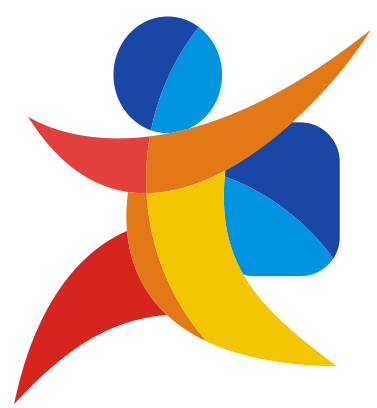 